GMINA NIEDRZWICA DUŻASpecyfikacjaIstotnych Warunków Zamówieniado przetargu nieograniczonego o wartości nieprzekraczającej kwoty określonejw przepisach wydanych na podstawie art. 11 ust. 8 ustawy Prawo zamówień publicznych dla usług pn.„Odbiór i zagospodarowanie odpadów komunalnych z nieruchomości zamieszkałych położonych na terenie Gminy Niedrzwica Duża oraz odbiór i zagospodarowanie odpadów komunalnych z Punktu Selektywnej Zbiórki Odpadów (PSZOK) zlokalizowanego na terenie oczyszczalni ścieków w Niedrzwicy Dużej przy ul. Górki 43 A”Postępowanie prowadzone jest zgodnie z ustawą z dnia 29 stycznia 2004 r. Prawo zamówień publicznych (Dz. U. 2017 r., poz. 1579) oraz rozporządzeniami wykonawczymi.   Z A T W I E R D Z A M  Wójt Gminy Niedrzwica Duża       Niedrzwica Duża, 21.09.2018 r.              Niedrzwica Duża, dnia 21.09.2018 r.Znak: ZP.271.1.20.2018SPECYFIKACJAISTOTNYCH WARUNKÓW ZAMÓWIENIAI. NAZWA ORAZ ADRES ZAMAWIAJĄCEGO: Zamawiający:       			Gmina Niedrzwica DużaSiedziba:               		         	Urząd Gminy Niedrzwica Duża 									ul. Lubelska 30, 24 - 220 Niedrzwica Dużaponiedziałek 8:00 – 16:00wtorek - piątek 7:30 – 15:30NIP gminy: 				713-295-77-73REGON gminy: 			              431019543adres strony internetowej:	        		http://ugniedrzwicaduza.bip.lubelskie.pl/index.php?id=81					http://www.niedrzwicaduza.pl/e-mail: 				            	info@niedrzwicaduza.plnr tel.:  				            	81 517 50 85, nr faxu: 					81 517 50 85 wew. 28numer rachunku bankowego:26 8687 0009 2001 0000 0130 0002 - Bank Spółdzielczy w Niedrzwicy DużejKierownikiem Zamawiającego w rozumieniu art. 2 pkt 3 ustawy Prawo zamówień publicznych jest Wójt Gminy Niedrzwica Duża Pan Adam Kuna.II. TRYB UDZIELANIA ZAMÓWIENIA   Podstawa prawna opracowania Specyfikacji Istotnych Warunków Zamówienia:Ustawa z dnia 29 stycznia 2004 r. Prawo zamówień publicznych (Dz. U. z 2017 r., poz. 1579),Rozporządzenie Ministra Rozwoju z dnia 26 lipca 2016 r. w sprawie rodzajów dokumentów, jakich może żądać zamawiający od wykonawcy w postępowaniu o udzielenia zamówienia (Dz. U. z 2016 r., poz. 1126),Rozporządzenie Prezesa Rady Ministrów z dnia 28 grudnia 2015 r. w sprawie średniego kursu złotego w stosunku do euro stanowiącego podstawę przeliczania wartości zamówień publicznych (Dz. U. z 2015 r.  poz. 2254),Rozporządzenie Prezesa Rady Ministrów z dnia 28 grudnia 2015 r. w sprawie kwot wartości zamówień oraz konkursów od których jest uzależniony obowiązek przekazywania ogłoszeń Urzędowi Publikacji Unii Europejskich (Dz. U. z 2015 r., poz. 2263 ze zm.).Postępowanie o udzielenie niniejszego zamówienia prowadzone jest zgodnie z art. 10 ust. 1 i art. 39 ustawy z dnia 29 stycznia 2004 r. Prawo zamówień publicznych (Dz. U. z 2017 r., poz. 1579), w trybie przetargu nieograniczonego o wartości szacunkowej nieprzekraczającej kwoty określonej w rozporządzeniu Prezesa Rady Ministrów z dnia 28 grudnia 2015 r. w sprawie kwot wartości zamówień oraz konkursów, od których jest uzależniony obowiązek przekazywania ogłoszeń Urzędowi Publikacji Unii Europejskiej (Dz.U. z 2015 r., poz. 2263 ze zm.).Postępowanie, którego dotyczy niniejsza Specyfikacja Istotnych Warunków Zamówienia oznaczone zostało przez Zamawiającego numerem sprawy: ZP.271.1.20.2018, Wykonawcy powinni we wszelkich kontaktach z Zamawiającym powoływać się na w/w oznaczenie. W przedmiotowym postępowaniu zostanie zastosowana procedura określona w art. 24aa ustawy z dnia 29 stycznia 2004 r. – Prawo zamówień publicznych, tj.  Zamawiający najpierw dokona oceny ofert a następnie zbada, czy Wykonawca, którego oferta została oceniona jako najkorzystniejsza, nie podlega wykluczeniu oraz spełnia warunki udziału w postępowaniu. Jeżeli Wykonawca, którego oferta została oceniona jako najkorzystniejsza, będzie uchylał się od zawarcia umowy lub nie wniesie wymaganego zabezpieczenia należytego wykonania umowy, Zamawiający może zbadać, czy nie podlega wykluczeniu oraz czy spełnia warunki udziału w postępowaniu Wykonawca, który złożył ofertę najwyżej ocenioną spośród pozostałych ofert. Zgodnie z art. 25a ust. 1 ustawy Prawo zamówień publicznych Wykonawca składa wraz z ofertą aktualne na dzień składania ofert oświadczenia w zakresie wskazanym w Rozdziale XI ust. 1 pkt 1) i 2) SIWZ, stanowiące wstępne potwierdzenie, że Wykonawca nie podlega wykluczeniu oraz spełnia warunki udziału w postępowaniu. Zgodnie z art. 26 ust. 2 ustawy Prawo zamówień publicznych Zamawiający wezwie Wykonawcę, którego oferta została najwyżej oceniona, do złożenia w wyznaczonym, nie krótszym niż 5 dni, terminie aktualnych na dzień złożenia oświadczeń lub dokumentów potwierdzających okoliczności, o których mowa w art. 25 ust. 1 Prawa zamówień publicznych.Użyte w treści specyfikacji istotnych warunków zamówienia: pojęcie ustawy Pzp dotyczy ustawy z dnia 29 stycznia 2004 r. – Prawo zamówień publicznych (Dz. U. z 2017 r., poz. 1579);pojęcie rozporządzenia MR dotyczy rozporządzenia Ministra Rozwoju z dnia 26 lipca 2016 r. w sprawie rodzajów dokumentów, jakich może żądać zamawiający od wykonawcy w postępowaniu o udzielenia zamówienia (Dz. U. z 2016 r., poz. 1126), pojęcie SIWZ dotyczy niniejszej Specyfikacji Istotnych Warunków Zamówienia.Miejsce publikacji ogłoszenia o przetargu:portal internetowy Urzędu Zamówień Publicznych: www.uzp.gov.pl Ogłoszenie 620365-N-2018 dnia 21.09.2018 r.strona internetowa, na której dostępna będzie niniejsza SIWZ: http://ugniedrzwicaduza.bip.lubelskie.pl/index.php?id=81 tablica ogłoszeń w siedzibie Zamawiającego.III. OPIS PRZEDMIOTU ZAMÓWIENIAOkreślenie przedmiotu zamówienia zgodnie ze Wspólnym Słownikiem Zamówień (CPV):KOD CPV - zgodnie z Rozporządzeniem Komisji (WE) nr 213/2008 z dnia 28 listopada 2007 r. zmieniające rozporządzenie (WE) nr 2195/2002 Parlamentu Europejskiego i Rady w sprawie Wspólnego Słownika Zamówień (CPV) oraz dyrektywy 2004/17/WE i 2004/18/WE Parlamentu Europejskiego i Rady dotyczące procedur udzielania zamówień publicznych w zakresie zmiany CPVGŁÓWNY:90.51.10.00-2 Usługi wywozu odpadówDODATKOWE:90.50.00.00-2 –usługi związane z odpadami90.51.20.00-9 –usługi transportu odpadów90.51.31.00-7 –usługi wywozu odpadów pochodzących z gospodarstw domowych90.53.30.00-2 –usługi gospodarki odpadamiSzczegółowy zakres zamówienia określają:Tabela nr 1.Ilość złożonych deklaracji w poszczególnych miejscowościach gminy stan na dzień 31.07.2018 r.Tab. nr  2. W latach 2016 – 2017 odebrano następujące ilości odpadów od mieszkańców nieruchomości zamieszkałych z terenu gminy oraz z PSZOK-u:Układ komunikacyjny z zaznaczeniem dróg na terenie gminy (w tym utwardzonych 
i nieutwardzonych) – stanowi załącznik do niniejszej SIWZ.Liczba osób zameldowanych w gminie na dzień 31.12.2017 r. to 11 708 osoby, wg. złożonych przez właścicieli nieruchomości deklaracji do dnia 31.07.2018 r. było 10 109 osób.Liczba złożonych deklaracji w poszczególnych przedziałach kształtuje się następująca:Liczba nieruchomości zamieszkałych/gospodarstw domowych z których należy odebrać odpady wynosi 3000 (stan na dzień 31.07.2018 r.). Przewiduje się w trakcie trwania zamówienia możliwość wahań liczby gospodarstw domowych wynikająca z migracji ludności. Przewiduje się zwiększenie ilości gospodarstw do ok. 100 szt. w ciągu roku kalendarzowego. Zmiana ilości gospodarstw we wskazanym zakresie powinna zostać przez Wykonawcę wkalkulowana w zaoferowaną cenę ryczałtową. Zamawiający na bieżąco będzie przekazywał Wykonawcy wykaz nowych nieruchomości włączonych do systemu odbioru odpadów (w tym przekaże na żądanie Wykonawcy), które należy uwzględnić w harmonogramie i zgodnie z nim odbierać odpady. Informacja obejmowała będzie również wykaz właścicieli nieruchomości.W przypadku nowych nieruchomości z utrudnionym dojazdem („trudnodostępne oraz z dojazdem powyżej 300 m”) usługę odbioru odpadów Wykonawca realizował będzie w odpowiednim standardzie oraz dołączy taką nieruchomość do wykazu zawartego w tab. 3.	Tab.3 wykaz nieruchomości gdzie odległość od najbliższego od drogi budynku a drogą wewnętrzną lub publiczną będzie większa niż 300m oraz trudnodostępne.Kolorem czerwonym zaznaczono nieruchomości gdzie odległość budynku od drogi wewnętrznej lub publicznej jest większa jak 300 m (są to drogi prywatne).Kolorem zielonym oznaczono nieruchomości trudnodostępne.Posesje trudnodostępne często są położone przy drogach będących w zarządzie gminy Niedrzwica Duża, których parametry, stan techniczny oraz oddalenie od głównych ciągów komunikacyjnych wymusza realizację usługi "małym samochodem" (bądź w inny sposób) z uwagi na trudność bądź niemożność dojazdu pojazdem ciężarowym. Drogi te często prowadzą do pojedynczych nieruchomości i w terenie wyglądają jak prywatne drogi do posesji. Poruszanie się po nich ciężkim sprzętem jak wskazano wyżej jest utrudnione oraz może przyczynić się do zniszczenia ich istniejącej nawierzchni, co jest niedopuszczalne i budzi uzasadniony sprzeciw osób z nich korzystających. Odbiór odpadów z tych posesji należy realizować w terminach i standardzie jak dla posesji gdzie odległość od najbliższego od drogi budynku a drogą wewnętrzną lub publiczną będzie większa niż 300m.Wykonawca ma możliwość zmianę danych zawartych w tab. 3 poprzez  zaproponowanie dodania nowych nieruchomości bądź wykreślenie wskazanych w tabeli. Zmiany są możliwe wyłącznie po wyrażeniu na nie zgody przez Zamawiającego. Wszelkie zmiany dokonane przez Wykonawcę bez uprzedniego zawiadomienia Zamawiającego będą traktowane jako niewykonanie usługi zgodnie z zatwierdzonym harmonogramem. O wszelkich tego typu zmianach Wykonawca poinformuje również zainteresowanych właścicieli nieruchomości. Zaleca się by Wykonawca przed złożeniem oferty dokonał wizji lokalnej obszaru gminy objętego zamówieniem.INFORMACJE OGÓLNE DOTYCZĄCE PRZEDMIOTU ZAMÓWIENIAGmina Niedrzwica Duża zgodnie z Planem gospodarki odpadami dla województwa lubelskiego 2022 (uchwała Nr XXIV/350/2016 Sejmiku Województwa Lubelskiego z dnia 2 grudnia 2016 r.) należy do Regionu Centralno - Zachodniego.Wykonawca zobowiązany jest do: -  przekazywania odebranych zmieszanych odpadów komunalnych oraz odpadów zielonych do instalacji wskazanych w „Planie gospodarki odpadami dla województwa lubelskiego 2022” (uchwała Nr XXIV/350/2016 Sejmiku Województwa Lubelskiego z dnia 2 grudnia 2016r.) dla Centralno - Zachodniego regionu gospodarki odpadami.- przekazywania selektywnie zebranych odpadów komunalnych do instalacji odzysku i unieszkodliwiania odpadów zgodnie z hierarchią postępowania z odpadami, o której mowa w art. 17 ustawy z dnia 14 grudnia 2012 r., o odpadach (Dz. U z 2018 r, poz. 992).Zamówienie nie obejmuje odbioru bezpośrednio z nieruchomości zamieszkałych powstających odpadów w szczególności takich jak: zużytych baterii i akumulatorów, zużytego sprzętu elektrycznego i elektronicznego, mebli i innych odpadów wielkogabarytowych, zużytych opon, zużytych leków i chemikaliów, odpadów budowlanych i rozbiórkowych, odpadów zielonych i odpadów komunalnych ulegających biodegradacji, w tym odpadów opakowaniowych ulegających biodegradacji, popiołu. Wykonawca odpady te będzie odbierał z PSZOK.Zamówienie nie obejmuje również odbioru odpadów komunalnych z nieruchomości gdzie nie zamieszkują mieszkańcy a powstają odpady komunalne (np. podmioty gospodarcze i instytucje).SPOSÓB RELIZACJI USŁUGIOdpady komunalne będą odbierane z podziałem na frakcje:- zmieszaną tzw. „niesegregowane odpady komunalne”– gromadzone w pojemnikach o pojemności uzależnionej od wielkości gospodarstwa domowego i tak gospodarstwa domowe jednoosobowe oraz gospodarstwa 2 – 3 osobowe i 4 – 5 osobowe 
w minimum jednym pojemniku o poj. od 120 l, gospodarstwa domowe składające się z 6 i więcej osób w minimum jednym pojemniku o pojemności 240 l.- surowcową tzw. „frakcja sucha” – gromadzoną w workach foliowych o poj. 120 l z podziałem na :- papier, tektura,- szkło,- metale i tworzywa sztuczne.Wykonawca zapewni odpowiednie worki na „frakcję suchą”, tj.:- papier, tektura – worki w kolorze niebieskim z napisem „PAPIER”- szkło – worki w kolorze zielonym z napisem „SZKŁO”- metale i tworzywa sztuczne – worki w kolorze żółtym z napisem „METALE I TWORZYWA SZTUCZNE”.Wykonawca każdorazowo raz w miesiącu w dniu odbioru odpadów zgodnie 
z harmonogramem przekaże tyle worków ile odebrał frakcji suchej. Wykonawca jest zobowiązany w uzasadnionych przypadkach na prośbę właściciela nieruchomości przekazać większą ilość worków na frakcję suchą odpadów niż ta wynikająca z ilości wystawionych do odbioru.Przy pierwszym odbiorze odpadów z nieruchomości zamieszkałych należy przekazać po min. 2 worki na wszystkie frakcje odpadów surowcowych „frakcję suchą” bądź w ilości większej adekwatnej do ilości odebranych worków.Worki powinny zostać skutecznie dostarczone właścicielowi nieruchomości podczas odbioru odpadów.Ustawodawca w nowelizacji ustawy o utrzymaniu czystości   i porządku w gminach (Dz.U. z 2013 r. poz. 1399) poprzez zmianę art. 6r ust 3 pozbawił gminy możliwości kontrolowania wielkości strumienia przyjmowanych odpadów przez wykreślenie zapisu dającego możliwość ograniczenia ilości odbieranych odpadów komunalnych od właścicieli nieruchomości (wykreślenie z przywołanego artykułu „ilości odpadów komunalnych odbieranych od właściciela nieruchomości”), oraz zobowiązał na podstawie art. 6r ust 2d  do odbierania wszystkich rodzajów odpadów komunalnych. Z uwagi na powyższe Wykonawca zobowiązany jest odebrać odpady komunalne wystawione do odbioru przez właścicieli nieruchomości zamieszkałych oraz dostarczone do PSZOK z uwzględnieniem wymagań określonych w powyższych przepisach.Odpady komunalne umieszczone w pojemnikach i workach będą odbierane z posesji raz w miesiącu metodą „przy krawężniku”. Obowiązkiem właściciela nieruchomości jest udostępnienie pojemnika z odpadami do odbioru tj. umieszczenie go przy drodze gdzie możliwy jest dojazd- za wyjątkiem sytuacji opisanej poniżej. Z posesji gdzie odległość od najbliższego od drogi budynku a drogą wewnętrzną lub publiczną będzie większa niż 300m odpady komunalne odbierane będą bezpośrednio z posesji pod warunkiem: wyrażenia zgody (milczącej zgody tj. brak wniesienia sprzeciwu) przez właściciela nieruchomości na taki odbiór odpadów, zapewnienia przez właściciel nieruchomości dojazdu dla specjalistycznego pojazdu wykonawcy usługi oraz wystawienia pojemnika z odpadami do odbioru zgodnie z harmonogramem dla tego typu posesji.  Wykaz posesji zawiera tab. Nr 3.W uzasadnionych przypadkach niezależnych od wykonawcy tj. wystąpienia niekorzystnych zjawisk atmosferycznych jak intensywne opady deszczu, śniegu bądź wystąpienia odwilży, roztopów w niektórych lokalizacjach dopuszcza się realizację usługi w terminie innym niż wynika z harmonogramu. W takim przypadku dniem odbioru będzie dzień następny lub kolejne dni po wyznaczonym w harmonogramie  jednak w terminie nie dłuższym niż 7 dni od dnia planowanego wywozu zgodnym z harmonogramem. Każdorazowo nowy termin wywozu wykonawca uzgodni z zainteresowanymi właścicielami nieruchomości, o nowym terminie niezwłocznie powiadomi Zamawiającego.W przypadku unieruchomienia samochodu w błocie, śniegu itp. Wykonawca własnym staraniem wyciągnie go, bez udziału GminyWykonawca zapewni odbiór odpadów od właścicieli nieruchomości gdzie dojazd do posesji dla ciężkiego sprzętu specjalistycznego będzie utrudniony, pojazdem o dopuszczalnej masie całkowitej do 3,5 t bądź w każdy inny sposób gwarantujący odbiór odpadów. Posesje z utrudnionym dojazdem na terenie gminy zawarte są w tabeli 3 i zaznaczone kolorem zielonym. Odpady komunalne zmieszane (niesegregowane) i frakcja sucha (surowcowa) odbierane będą od właścicieli nieruchomości raz w miesiącu w dniach poniedziałek- sobota, z wyłączeniem dni ustawowo wolnych od pracy.Odbiór odpadów komunalnych z nieruchomości zamieszkałych powinien zostać wykonany w godzinie między 800-2000.Odbiór frakcji zmieszanej odpadów komunalnych oraz frakcji suchej - surowcowej musi odbyć się w tym samym dniu. Odpady te nie mogą być zmieszane zgodnie z ustawą o odpadach z dnia 14 grudnia 2012 r., o odpadach (Dz. U. Z 2018 r. poz.922). Wykonawca wykonujący usługę odbierania odpadów komunalnych zobowiązany jest po jej wykonaniu do ustawienia opróżnianego pojemnika w miejsce poprzedniej lokalizacji oraz skutecznego dostarczenia worków na frakcję suchą odpadów.Wykonawca zobowiązany jest do odbioru odpadów z poszczególnych nieruchomości zgodnie z ustalonym przez Wykonawcę i zatwierdzonym przez Zamawiającego harmonogramem wywozu (kalendarzem wywozu). W harmonogramie Wykonawca zawrze zapis, że właściciel nieruchomości ma obowiązek wystawić pojemnik oraz worki z frakcją surowcową w dniu przewidzianego odbioru do godz. 800, a niezastosowanie się do powyższego będzie skutkowało nieodebraniem odpadów oraz umieści numer telefonu Wykonawcy pod którym właściciele nieruchomości zamieszkałych będą mogli zgłaszać uwagi bądź reklamacje. O każdej zgłoszonej reklamacji przez właściciela nieruchomości zamieszkałej Wykonawca jest zobowiązany powiadomić Zamawiającego. Wykonawca jest obowiązany do przedstawienia harmonogramu wywozu odpadów w terminie do 10 dni roboczych od   dnia podpisania umowy i po zaakceptowaniu przez Zamawiającego przekazać właścicielom nieruchomości nie później niż na jeden dzień przed dniem pierwszego odbioru odpadów Wszelkie zmiany harmonogramu będą wymagały zgody Zamawiającego, a Wykonawca będzie zobowiązany do dostarczenia zmienionych harmonogramów do każdej nieruchomości objętej odbiorem odpadów komunalnych oraz (zamieści go na swojej stronie internetowej – jeśli posiada). Harmonogram wywozu powinien uwzględniać cały okres trwania umowy.Wykonawca w przypadku rozsypania odpadów podczas załadunku zobowiązany jest do uprzątnięcia terenu z odpadów oraz zabranie rozsypanych odpadów.Wykonawca zobowiązany jest do każdorazowego informowania Zamawiającego 
o stwierdzonych nieprawidłowościach w szczególności informacji o:-braku wyposażenia nieruchomości w pojemniki do gromadzenia odpadów-braku prowadzenia segregacji odpadów,Wykonawca zobowiązany jest do poinformowania Zamawiającego o stwierdzonych nieprawidłowościach z podaniem posesji i terminu zdarzenia oraz utrwalenie tego faktu poprzez sporządzenie dokumentacji fotograficznej –cyfrowej w której będzie możliwe zlokalizowanie  pojemnika na konkretnej posesji i ustawionej daty zdarzenia. Powyższe informacje należy przesłać drogą elektroniczną lub pocztą zamawiającemu do 10 -go każdego miesiąca za poprzedni miesiąc.Wykonawca zobowiązany jest do udokumentowania w sposób opisany wyżej  przypadków stwierdzenia faktu braku segregacji odpadów lub prowadzenia jej 
w sposób nienależyty przez właścicieli nieruchomości. W opisanych przypadkach Wykonawca jest zobowiązany do pozostawia informacji właścicielowi nieruchomości w formie naklejki „OSTRZEŻENIE – NIEWŁAŚCIWA SEGREGACJA”  lub „OSTRZEŻENIE – BRAK SEGREGACJI”, o wymiarach nie mniejszych niż 50mm x100 mm z czcionką w kolorze czerwonym na białym tle.Wszelkie uzasadnione reklamacje przekazane przez Zamawiającego bądź przez właściciela nieruchomości zamieszkałej w tym w szczególności sytuacje, w której nie odebrano odpadów zgodnie z harmonogramem (pomimo przejezdności drogi 
i wystawionego pojemnika bądź worka w dniu odbioru), nie dostarczono worka bądź worków, będą realizowane niezwłocznie – najpóźniej w ciągu kolejnego dnia roboczego od dnia zgłoszenia zaistnienia takiego zdarzenia. Wykonawca ustali z właścicielem nieruchomości zamieszkałej sposób i termin odebrania odpadów bądź dostarczenia worka.Wykonanie usługi w ramach reklamacji niezwłocznie potwierdzi e-mailem lub telefonicznie Zamawiającemu. Charakterystyka worków do selektywnej zbiórki odpadów:−materiał – folia polietylenowa LDPE lub HDPE,−pojemność min.– 120 dm³,- kolor:- papier, tektura – worki w kolorze niebieskim z napisem „PAPIER”- szkło – worki w kolorze zielonym z napisem „SZKŁO”- metale i tworzywa sztuczne – worki w kolorze żółtym z napisem „METALE I TWORZYWA SZTUCZNE”.Użyte worki powinny posiadać odpowiednią grubość dostosowaną do rodzaju frakcji na którą są przeznaczone gwarantującą iż nie ulegną rozerwaniu podczas napełniania odpadami jak również w trakcie ich przenoszenia i transportu. Kolor worka powinien umożliwiać sprawdzenie zawartości bez jego otwierania.Worek powinien posiadać nadruk – jednostronny, kolor nadruku czarny, bądź inny odcień w kolorze worka, treść(wykonawca: nazwa z dokładnym adresem i numerem telefonu, gmina –oznaczenie, informacja co powinno być zebrane do worka oraz informacja czego nie wrzucać a co kojarzy się z daną frakcją.Wykonawca jest zobowiązany do odbioru frakcji suchej odpadów zgromadzonej 
w odpowiednich workach wystawionych do odbioru przez właścicieli nieruchomości zamieszkałych z nadrukiem i logo również dotychczasowego wykonawcy usługi firmy EKOLAND Sp. z o.o. W ramach zmówienia Wykonawca nie jest zobowiązany do dostarczenia właścicielom nieruchomości zamieszkałych pojemników do gromadzenia odpadów.ZASADY PROWADZENIA PUNKTU SELEKTYWNEJ ZBIÓRKI ODPADÓW PSZOKWykonawca jest zobowiązany do prowadzenia, nadzorowania i obsługi  PSZOK od dnia 01.11.2018 r. do końca trwania umowy.Wykonawca jest zobowiązany odebrać i zagospodarować wszystkie rodzaje odpadów komunalnych (za wyjątkiem zmieszanych - niesegregowanych odpadów komunalnych, które na PSZOK nie będą przyjmowane) powstających na nieruchomościach zamieszkałych zgodnie z art. 6r ust 2 d ustawy o utrzymaniu czystości i porządku w gminach dostarczonych przez właścicieli nieruchomości zamieszkałych do Punktu Selektywnej Zbiórki Odpadów Komunalnych PSZOK w szczególności,:1)	odpadów surowcowych „frakcji suchej” z podziałem na frakcje:-papieru i tektury, - szkła,- metali, tworzyw sztucznych,2)	odpadów komunalnych ulegających biodegradacji, 3)	przeterminowanych leków i chemikaliów,4)	zużytych baterii i akumulatorów,5)	zużytego sprzętu elektrycznego i elektronicznego,6)	mebli i innych odpadów wielkogabarytowych,7)	odpadów budowlanych i rozbiórkowych stanowiących odpady komunalne,8)	zużytych opon,9)	odpadów zielonych,10) popiołu.Rodzaje wraz z kodami oraz ilości odpadów jakie zostały dostarczane do PSZOK w trakcie jego funkcjonowania w 2016 r. i 2017 r. zawarte są w tabeli nr 2.Wykonawca zapewni w punkcie PSZOK worki na frakcję suchą odpadów zgodnie 
z podziałem wskazanym w punkcie 6 oraz worki na odpady biodegradowalne i zielone w kolorze brązowym z napisem „Bio”.Zamawiający w dniach 30- 31.10.2018 r. przekaże Wykonawcy Punkt PSZOK co zostanie potwierdzone sporządzeniem protokołu odbioru.Punkt selektywnej zbiórki odpadów komunalnych jest  zlokalizowany na terenie gminnej oczyszczalni ścieków w Niedrzwicy Dużej ul. Górki 43A. Odpady przyjmowane będą wyłącznie w każdą sobotę w godzinach 800-1500tej. W pozostałe dni punkt będzie nieczynny. Wykonawca będzie zobowiązany do monitoringu terenu punktu PSZOK przez wszystkie dni tygodnia.Wykonawca będzie zobowiązany do przyjęcia odpadów komunalnych od właścicieli nieruchomości zamieszkałych, które przywiozą na PSZOK w dniu jego otwarcia, bądź odmowy przyjęcia w przypadku odpadów, których charakter bądź rodzaj wskazuje, iż nie stanowią odpadów komunalnych  (np. z uwagi na ich ilość istnieje podejrzenie, że nie stanowią odpadów komunalnych wytworzonych w gospodarstwie domowym) bądź stanowią zmieszane odpady komunalne. W przypadku dostarczenia przez właściciela nieruchomości worka z frakcją suchą, Wykonawca będzie zobowiązany odebrać odpady i przekazać worki do frakcji suchej w ilości odebranych worków. Zobowiązany będzie również do przyjęcia wskazanych odpadów dostarczonych przez właścicieli nieruchomości zamieszkałych we własnych workach foliowych w kolorach przewidzianych do gromadzenia odpowiedniej frakcji odpadów. Wykonawca zobowiązany jest do utrzymania czystości i porządku na powierzchni wydzielonego terenu PSZOK do dezynfekcji i mycia kontenerów i pojemników.Częstotliwość odbioru odpadów z PSZOK będzie uzależniona od napełnienia pojemników lub kontenerów, jednak odbiór powinien być przeprowadzony nie rzadziej niż dwa razy w miesiącu w przypadku odpadów zielonych i biodegradowalnych oraz raz na kwartał w przypadku pozostałych odpadów. W uzasadnionych przypadkach za zgodą zamawiającego możliwe jest odbieranie odpadów w okresach dłuższych niż kwartał. W uzasadnionych przypadkach Zamawiający zastrzega sobie możliwość zobowiązania Wykonawcy do wywiezienia z PSZOK i zagospodarowania wskazanych odpadów w terminie nie dłuższym niż do 5 dni roboczych.Przed końcem trwania umowy Wykonawca jest zobowiązany do uprzątnięcia terenu PSZOK oraz zagospodarowaniu wszystkich odpadów zgromadzonych na jego terenie, co zostanie potwierdzone spisaniem protokołu przez Zamawiającego w obecności Wykonawcy. Wykonawca zgłosi Zamawiającemu do odbioru punkt PSZOK najpóźniej do 3 dni roboczych po ostatniej sobocie w której punkt był czynny.Wykonawca jest zobowiązany do bieżącego prowadzenia ilościowej (w Mg) i jakościowej ewidencji odpadów zgodnie z przepisami ustawy o odpadach oraz ustawy 
o utrzymaniu czystości i porządku w gminach i przekazywania kopii dokumentacji Zamawiającemu w terminie do 15  dnia  następnego miesiąca. Obowiązkiem Wykonawcy jest każdorazowe zważenie przyjmowanych odpadów na legalizowanej wadze znajdującej się na terenie punktu PSZOK.Ewidencja obejmowała będzie również prowadzenie rejestru właścicieli nieruchomości/nieruchomości (z wprowadzeniem ich danych), którzy dostarczyli odpady do punktu z uwzględnieniem ich rodzaju i ilości zgodnie z aktualnym zarządzeniem Wójta Gminy Niedrzwica Duża w sprawie wprowadzenia Regulamin Punktu Selektywnego Zbierania Odpadów Komunalnych (PSZOK) zlokalizowanego na terenie gminnej oczyszczalni ścieków przy ul. Górki (w załączniku do SIWZ).Wykonawca jest również zobowiązany do monitorowania i przestrzegania ustalonego ograniczenia przyjmowanych odpadów : 1)	do 1,5m3 odpadów zielonych na jedno gospodarstwo domowe na rok kalendarzowy,2) do 1,0 Mg odpadów budowlanych w postaci gruzu itp. odpadów na jedno gospodarstwo domowe na rok kalendarzowy,3) do 1,0 m3 odpadów budowlanych w postaci styropianu, pianki poliuretanowej, wełny mineralnej itp. odpadów na jedno gospodarstwo domowe na rok kalendarzowy.Na terenie PSZOK znajduje się wyposażenie będące własnością Zamawiającego: zadaszona wiata oraz 4 kontenery KP7 otwarte, 2 kontenery KP-7 zamknięte, kontenery 1 100l – 3 szt., 4 szt. pojemniki 140 l oraz wanna do ustawienia pojemników na oleje oraz pojemnik na przeterminowane leki. Na terenie PSZOK znajduje się również najazdowa legalizowana waga. Wykonawca z powyższego wyposażenia może korzystać w celu realizacji umowy.W przypadku wystąpienia zwiększenia ilości dostarczonych odpadów komunalnych na PSZOK Wykonawca powinien być gotowy do dostarczenia do punktu kontenery o poj. 1100 lub KP- 7 bądź inne. Koszt dostawienia dodatkowych kontenerów przez Wykonawcę będzie zawierał się w zaoferowanej cenie ryczałtowej. Warunki udziału w przetargu /prawne/techniczneWykonawca winien spełniać warunki wskazane w rozporządzeniu ministra środowiska z dnia 11 stycznia 2013 r w sprawie szczegółowych wymagań w zakresie odbierania odpadów komunalnych od właścicieli nieruchomości (Dz. U. z 2013. poz. 122) oraz posiadać pojazdy umożliwiające sprawną realizację usługi zgodnie z przyjętym harmonogramem. Pojazdy muszą być zarejestrowane i dopuszczone do ruchu oraz posiadały aktualne badania techniczne i świadectwa dopuszczenia do ruchu zgodnie z przepisami o ruchu drogowym. Dodatkowo pojazdy muszą być sprawne techniczne bez wycieków płynów, olejów w stopniu gwarantującym brak zanieczyszczenia środowisk w szczególności wód i gleby tymi substancjami.Wykonawca zobowiązany jest do zabezpieczenia samochodów przed niekontrolowanym wydostawaniem się odpadów podczas ich załadunku i transportu oraz zabezpieczenia odpadów przed oddziaływaniem czynników atmosferycznych.Pojazdy muszą być tak przystosowane konstrukcyjnie aby nie było możliwe niekontrolowane wydostanie się odpadów podczas załadunku jak i transportu.Wykonawca obowiązkowo wyposaży pojazdy w monitoring bazujący na systemie pozycjonowania satelitarnego, umożliwiający trwałe zapisywanie, przechowywanie i odczytywanie danych o położeniu pojazdu i miejscach postojów oraz zainstaluje oprogramowanie umożliwiające odczyt informacji z wskazanych w/w systemów na jednym stanowisku u Zamawiającego najpóźniej na jeden dzień przed pierwszym odbiorem odpadów ustalonym w zatwierdzonym harmonogramie wywozu.Wykonawca zapewni przez cały okres realizacji zamówienia w uzgodnieniu z Zamawiającym system monitorowania pracy sprzętu umożliwiający:bieżące śledzenie pozycji pojazdów w oparciu o wykorzystanie systemu GPS i komunikowanie się z nimi w dowolnym momencie w celu odczytu ww. danych; pamięć danych powinna być przechowywana i odczytywalna minimum przez okres 60 dni, przy czym odczytanie danych nie może powodować kasowania zawartości pamięci urządzenia monitorującego,odwzorowanie aktualnej pozycji i przebytej trasy pojazdu na cyfrowej mapie Gminy Niedrzwica Duża, z dokładnością umożliwiającą jednoznaczne określenie miejsca (adresu) wykonywania prac,odtwarzanie i analizę „historii" pracy sprzętu z okresu realizacji umowy oraz prowadzenie jej rozliczenia na podstawie danych odczytanych z urządzeń monitorujących pracę sprzętu.Wykonawca obowiązkowo wyposaży pojazdy w kamery cyfrowe umożliwiające rejestrację obrazu trasy przejazdu. Używany sprzęt rejestrujący powinien umożliwić prześledzenie całej trasy przejazdu w każdym z wyznaczonych dni odbioru w harmonogramie. Zarejestrowany obraz Wykonawca będzie przechowywał do trzech dni roboczych od dnia wykonania odbioru odpadów określonego w harmonogramie i w tym terminie udostępni nagranie na żądanie Zamawiającego.Wykonawca okaże na żądanie Zamawiającego wszelkie dokumenty potwierdzające wykonywanie przedmiotu zamówienia, zgodnie z określonymi przez Zamawiającego wymaganiami i przepisami prawa.Wykonawca poniesie odpowiedzialność wobec Zamawiającego i osób trzecich za szkody na mieniu i zdrowiu osób trzecich, powstałe podczas i w związku z realizacją przedmiotu umowy w zakresie określonym w Kodeksie cywilnym oraz innych ustawach.Wykonawca zobowiązany jest do realizacji przedmiotu umowy przy zachowaniu należytej staranności zgodnie z przepisami prawa w szczególności: - ustawy z dnia 13 września 1996 roku o utrzymaniu czystości i porządku w gminach (Dz. U. z 2018 r. poz. 1454) wraz z przepisami wykonawczymi, ustawy z dnia 14 grudnia 2012 r. o odpadach (Dz. U z 2018 r, poz. 992) w tym Rozporządzenia Ministra Środowiska z dnia 7 października 2016r., w sprawie szczegółowych wymagań dla transportu odpadów (Dz. U. z 2016r., poz.1742)  i przepisami wykonawczymi, ustawy z dnia 27 kwietnia 2001 r. Prawo ochrony środowiska (Dz. U. z 2018 r. poz.799) wraz z przepisami wykonawczymi, ustawy z dnia 29 lipca 2005 r. o zużytym sprzęcie elektrycznym i elektronicznym (Dz. U. z 2018 r. poz. 1466), ustawy z dnia 24 kwietnia 2009 r. o bateriach i akumulatorach (Dz. U. z 2016r., poz. 1803 ze zm.), Planem gospodarki odpadami dla województwa lubelskiego 2022 (uchwała Nr XXIV/350/2016 Sejmiku Województwa Lubelskiego z dnia 2 grudnia 2016 r.), Regulaminem utrzymania czystości i porządku Gminy Niedrzwica Duża.Wykonawca zobowiązany jest do zapewnienia właściwego stanu sanitarnego (mycia i dezynfekcji) pojazdów używanych podczas realizacji zamówienia, zgodnie z obowiązującymi w tym zakresie przepisami.Wykonawca zapewni oznakowanie samochodów służących do transportu odpadów, 
w sposób trwały i czytelny poprzez umieszczenie w widocznym miejscu nazwy firmy oraz adresu i numeru telefonu Wykonawcy.STATYSTYKA – ROZLICZENIA Z WYKONAWCĄWykonawca jest zobowiązany do przekazywania Zamawiającemu miesięcznych oświadczeń zawierających informacje o ilości odpadów komunalnych odebranych od właścicieli nieruchomości:ilości odebranych odpadów zmieszanych tzw. „niesegregowanych odpadów komunalnych” [Mg],ilości odebranych odpadów surowcowych tzw. „frakcji suchej”[Mg],ilości nieruchomości zamieszkałych, z których zostały odebrane odpady,karty przekazania odpadów.Wykonawca jest zobowiązany do przekazywania Zamawiającemu miesięcznych oświadczeń zawierających informacje o ilości odpadów komunalnych odebranych z PSZOK w szczególności:odpadów surowcowych tzw. „frakcja sucha” - papier, tektura [Mg]- szkło [Mg]- metale i tworzywa sztuczne [Mg]b.	przeterminowanych leków i chemikaliów [Mg],c.	zużytych baterii i akumulatorów [Mg],d	zużytego sprzętu elektrycznego i elektronicznego [Mg]e.	mebli i innych odpadów wielkogabarytowych [Mg],f.	odpadów budowlanych i rozbiórkowych stanowiących odpady komunalne [Mg],g.	zużytych opon [Mg],h.	odpadów zielonych i odpadów komunalnych ulegających biodegradacji, w tym odpadów opakowaniowych ulegających biodegradacji [Mg],i.	popiołu [Mg], j. 	innych odpadów komunalnych [Mg].Oświadczenia, o których mowa w pkt 34 wraz z kartami przekazania odpadów muszą być przekazane do siedziby Zamawiającego, do 15 dnia każdego miesiąca następującego po miesiącu, którego dotyczy raport, w formie papierowej oraz elektronicznej, uzgodnionej z Zamawiającym i podpisane przez Wykonawcę.Oświadczenia będą podstawą do wystawienia faktury za wykonaną usługę.Przekazanie powyższych oświadczeń nie zwalnia Wykonawcy ze złożenia Wójtowi Gminy Niedrzwica Duża sprawozdania, o którym mowa w ustawie o utrzymaniu czystości i porządku w gminach.Wykonawca w okresie obowiązywania umowy zobowiązany jest do osiągnięcia w danym roku kalendarzowym w odniesieniu do masy odebranych przez siebie odpadów komunalnych poziomów recyklingu, przygotowania do ponownego użycia i odzysku innymi metodami następujących frakcji odpadów: papieru, metali, tworzyw sztucznych, szkła, innych niż niebezpieczne odpadów budowlanych i rozbiórkowych zgodnie z Rozporządzeniem Ministra Środowiska z dnia 29 maja 2012 r. w sprawie poziomów recyklingu, przygotowania do ponownego użycia i odzysku innymi metodami niektórych frakcji odpadów komunalnych (Dz. U. z 2016 r. poz. 2167).Wykonawca w okresie obowiązywania umowy jest zobowiązany do osiągnięcia w danym roku kalendarzowym w odniesieniu do masy odebranych przez siebie odpadów komunalnych, poziomów ograniczenia masy odpadów komunalnych ulegających biodegradacji przekazywanych do składowania do wysokości określonej w przepisach rozporządzenia Ministra Środowiska z dnia 15 grudnia 2017 r. w sprawie poziomów ograniczenia masy odpadów komunalnych ulegających biodegradacji (Dz. U. z 2017 r. poz. 2412).IV. POSTANOWIENIA OGÓLNE:Zamawiający nie dopuszcza możliwości składania ofert częściowych.                                                                                                                                                                                                                                                                                        Zamawiający nie przewiduje zawarcia umowy ramowej.Zamawiający nie dopuszcza możliwości składania ofert wariantowych.Zamawiający nie przewiduje prowadzenia rozliczeń w walutach obcych. Zamawiający nie przewiduje aukcji elektronicznej.Zamawiający nie przewiduje zwrotu kosztów udziału w postępowaniu.Zamawiający nie ustala wymogu oraz nie przewiduje możliwości złożenia ofert w postaci katalogów elektronicznych lub dołączenia katalogów elektronicznych do oferty.Zamawiający nie przewiduje udzielenia zaliczek na poczet wykonania zamówienia.Zamawiający nie przewiduje ustanowienia dynamicznego systemu zakupów.V.  INFORMACJE DOTYCZĄCE OCHRONY DANYCH OSOBOWYCH:Zgodnie z art. 13 ust. 1 i 2 rozporządzenia Parlamentu Europejskiego i Rady (UE) 2016/679 z dnia 27 kwietnia 2016 r. w sprawie ochrony osób fizycznych w związku z przetwarzaniem danych osobowych i w sprawie swobodnego przepływu takich danych oraz uchylenia dyrektywy 95/46/WE (ogólne rozporządzenie o ochronie danych) (Dz. Urz. UE L 119 z 04.05.2016, str. 1), dalej „RODO”, informuję, że: administratorem Pani/Pana danych osobowych jest: Gmina Niedrzwica Duża,  NIP: 713 295 77 73, adres: ul. Lubelska 30, 24-220 Niedrzwica Duża;inspektorem ochrony danych osobowych w Gminie Niedrzwica Duża jest Pani Natalia Romanek, iod@niedrzwicaduza.pl, telefon: 81 517 50 85.Pani/Pana dane osobowe przetwarzane będą na podstawie art. 6 ust. 1 lit. c RODO w celu związanym z postępowaniem o udzielenie zamówienia publicznego: „Odbiór i zagospodarowanie odpadów komunalnych z nieruchomości zamieszkałych położonych na terenie Gminy Niedrzwica Duża oraz odbiór i zagospodarowanie odpadów komunalnych z Punktu Selektywnej Zbiórki Odpadów (PSZOK) zlokalizowanego na terenie oczyszczalni ścieków w Niedrzwicy Dużej przy ul. Górki 43 A”, prowadzonym w trybie przetargu nieograniczonego;odbiorcami Pani/Pana danych osobowych będą osoby lub podmioty, którym udostępniona zostanie dokumentacja postępowania w oparciu o art. 8 oraz art. 96 ust. 3 ustawy z dnia 29 stycznia 2004 r. – Prawo zamówień publicznych (Dz. U. z 2017 r. poz. 1579 ze zm.), dalej „ustawa Pzp”;  Pani/Pana dane osobowe będą przechowywane, zgodnie z art. 97 ust. 1 ustawy Pzp, przez okres 4 lat od dnia zakończenia postępowania o udzielenie zamówienia, a jeżeli czas trwania umowy przekracza 4 lata, okres przechowywania obejmuje cały czas trwania umowy oraz po zakończeniu okresu archiwizacji dokumentacji przetargowej;obowiązek podania przez Panią/Pana danych osobowych bezpośrednio Pani/Pana dotyczących jest wymogiem ustawowym określonym w przepisach ustawy Pzp, związanym z udziałem w postępowaniu o udzielenie zamówienia publicznego; konsekwencje niepodania określonych danych wynikają z ustawy Pzp;   Pani/Pana dane osobowe nie podlegają zautomatyzowanemu podejmowaniu decyzji, w tym profilowaniu, w odniesieniu do Pani/Pana danych osobowych decyzje nie będą podejmowane w sposób zautomatyzowany, stosowanie do art. 22 RODO;posiada Pani/Pan:na podstawie art. 15 RODO prawo dostępu do danych osobowych Pani/Pana dotyczących;na podstawie art. 16 RODO prawo do sprostowania Pani/Pana danych osobowych (Wyjaśnienie: skorzystanie z prawa do sprostowania nie może skutkować zmianą wyniku postępowania o udzielenie zamówienia publicznego ani zmianą postanowień umowy w zakresie niezgodnym z ustawą Pzp oraz nie może naruszać integralności protokołu oraz jego załączników);na podstawie art. 18 RODO prawo żądania od administratora ograniczenia przetwarzania danych osobowych z zastrzeżeniem przypadków, o których mowa w art. 18 ust. 2 RODO (Wyjaśnienie: prawo do ograniczenia przetwarzania nie ma zastosowania w odniesieniu do przechowywania, w celu zapewnienia korzystania ze środków ochrony prawnej lub w celu ochrony praw innej osoby fizycznej lub prawnej, lub z uwagi na ważne względy interesu publicznego Unii Europejskiej lub państwa członkowskiego);  prawo do wniesienia skargi do Prezesa Urzędu Ochrony Danych Osobowych, gdy uzna Pani/Pan, że przetwarzanie danych osobowych Pani/Pana dotyczących narusza przepisy RODO;nie przysługuje Pani/Panu:w związku z art. 17 ust. 3 lit. b, d lub e RODO prawo do usunięcia danych osobowych;prawo do przenoszenia danych osobowych, o którym mowa w art. 20 RODO;na podstawie art. 21 RODO prawo sprzeciwu, wobec przetwarzania danych osobowych, gdyż podstawą prawną przetwarzania Pani/Pana danych osobowych jest art. 6 ust. 1 lit. c RODO. Oświadczenie wymagane od Wykonawcy w zakresie wypełnienia obowiązków informacyjnych wynikających z RODO:Wykonawca ubiegając się o udzielenie zamówienia publicznego jest zobowiązany do wypełnienia wszystkich obowiązków formalno-prawnych związanych z udziałem w postępowaniu. Do obowiązków tych należą m.in. obowiązki wynikające z RODO, w szczególności obowiązek informacyjny przewidziany w art. 13 RODO względem osób fizycznych, których dane osobowe dotyczą i od których dane te wykonawca bezpośrednio pozyskał. Jednakże obowiązek informacyjny wynikający z art. 13 RODO nie będzie miał zastosowania, gdy i w zakresie, w jakim osoba fizyczna, której dane dotyczą, dysponuje już tymi informacjami (vide: art. 13 ust. 4 RODO).Ponadto Wykonawca będzie musiał wypełnić obowiązek informacyjny wynikający z art. 14 RODO względem osób fizycznych, których dane przekazuje zamawiającemu i których dane pośrednio pozyskał, chyba że ma zastosowanie co najmniej jedno z włączeń, o których mowa w art. 14 ust. 5 RODO.W celu gwarancji, że Wykonawca wypełnia w/w obowiązki informacyjne oraz ochrony prawnie uzasadnionych interesów osoby trzeciej, której dane zostały przekazane w związku z udziałem Wykonawcy w postępowaniu, Zamawiający wymaga złożenia przez Wykonawcę oświadczenia o wypełnieniu przez niego obowiązków informacyjnych przewidzianych w art. 13 lub 14 RODO, którego treść znajduje się w formularzu ofertowym. W przypadku  nadmiernej ilości danych, w dokumentach składach przez Wykonawcę, które są zbędne dla postępowania przetargowego – powinny one zostać zanonimizowane przez Wykonawcę.VI. POSTANOWIENIA DOTYCZĄCE OBOWIĄZKU ZATRUDNIENIA:Zamawiający, stosownie do treści art. 29 ust. 3a Pzp, wymaga zatrudnienia przy realizacji zmówienia przez Wykonawcę lub Podwykonawcę na podstawie umowy o pracę, co najmniej przez okres  realizacji zamówienia, osób wykonujących czynności w zakresie odbioru i transportu  odpadów komunalnych.Na potwierdzenie powyższego wymaga się, aby Wykonawca lub Podwykonawca przed podpisaniem umowy przedłożył Zamawiającemu wykaz osób zatrudnionych przy realizacji zamówienia na podstawie umowy o pracę, wraz ze wskazaniem czynności jakie będą oni wykonywać. W przypadku zmian osób zatrudnionych przy realizacji zamówienia Wykonawca lub Podwykonawca obowiązany jest przedstawić Zamawiającemu uaktualnienie wykazu.Niezłożenie przez Wykonawcę lub Podwykonawcę wykazu osób zatrudnionych przy realizacji zamówienia na podstawie umowy o pracę, wraz ze wskazaniem czynności jakie będą oni wykonywać traktowane będzie jako niedopełnienie formalności niezbędnych do zawarcia umowy, co będzie skutkowało zatrzymaniem wadium zgodnie z art. 46 ust. 5 pkt 3 Pzp.W trakcie realizacji zamówienia Zamawiający uprawniony jest do wykonywania czynności kontrolnych wobec Wykonawcy odnośnie spełniania przez Wykonawcę lub Podwykonawcę wymogu zatrudniania na podstawie umowy o pracę osób wykonujących wskazane w ust. 1 czynności. Zamawiający ma prawo w szczególności do:kontroli zgodności przedstawionego przez Wykonawcę/Podwykonawcę wykazu osób z osobami faktycznie wykonującymi czynności na miejscu prowadzenia robót,żądania przedłożenia do wglądu poświadczonej za zgodność z oryginałem odpowiednio przez Wykonawcę lub Podwykonawcę kopii umów o pracę zawartych przez Wykonawcę/Podwykonawcę wraz z dokumentem regulującym zakres obowiązków, jeżeli został sporządzony (kopia umowy o pracę powinna zostać zanonimizowana, w sposób zapewniający ochronę danych osobowych pracowników, zgodnie z przepisami ustawy z dnia 29 sierpnia 1997 r. o ochronie danych osobowych),żądania przedłożenia zaświadczenia właściwego oddziału ZUS, potwierdzającego opłacanie przez Wykonawcę lub Podwykonawcę składek na ubezpieczenia społeczne i zdrowotne z tytułu zatrudnienia na podstawie umów o pracę za ostatni okres rozliczeniowy.W przypadku stwierdzenia wykonywania czynności, dla których zastrzeżony został wymóg wykonywania ich w oparciu o umowę o pracę, przez osoby nie wskazane w wykazie, o którym mowa w ust. 2 niniejszego Rozdziału lub w przypadku wykonywania tych czynności na innej podstawie niż umowa o pracę, Wykonawca zapłaci Zamawiającemu karę umowną w wysokości 500 zł za każde takie zdarzenie.W przypadku nieprzedłożenia przez Wykonawcę dokumentów, o których mowa w ust. 4  lit. b i c niniejszego Rozdziału, w terminie 14 dni od dnia złożenia żądania przez Zamawiającego, Wykonawca zapłaci Zamawiającemu karę umowną w wysokości 500 zł za każde takie zdarzenie.W przypadku uzasadnionych wątpliwości co do przestrzegania prawa pracy przez Wykonawcę lub Podwykonawcę, Zamawiający może zwrócić się o przeprowadzenie kontroli przez Państwową Inspekcję Pracy.VII. POSTANOWIENIA DOTYCZĄCE PODWYKONAWSTA:Zamawiający nie określa obowiązku osobistego wykonania przez Wykonawcę kluczowych części zamówienia. Wykonawca może powierzyć wykonanie części zamówienia Podwykonawcy.Zgodnie z art. 36b Zamawiający żąda wskazania przez Wykonawcę, w ofercie, części zamówienia której wykonanie zamierza powierzyć podwykonawcy.Jeżeli zmiana albo rezygnacja z Podwykonawcy dotyczy podmiotu, na którego zasoby wykonawca powoływał się, na zasadach określonych w art. 22a ust. 1 Pzp, w celu wykazania spełniania warunków udziału w postępowaniu, Wykonawca jest obowiązany wykazać Zamawiającemu, iż proponowany inny Podwykonawca lub Wykonawca samodzielnie spełnia je w stopniu nie mniejszym niż Podwykonawca, na którego zasoby Wykonawca powoływał się w trakcie postępowania o udzielenie zamówienia.Jeżeli powierzenie Podwykonawcy wykonania części zamówienia na usługi  następuje w trakcie jego realizacji, Wykonawca na żądanie Zamawiającego przedstawia oświadczenia, o którym mowa w art. 25a ust. 1 Pzp lub oświadczenia lub  dokumenty potwierdzające brak podstaw  wykluczenia wobec tego Podwykonawcy. Jeżeli Zamawiający stwierdzi, że wobec danego Podwykonawcy zachodzą podstawy wykluczenia, Wykonawca obowiązany jest zastąpić tego Podwykonawcę lub zrezygnować z powierzenia wykonania części zamówienia Podwykonawcy. Niniejsze dotyczy również dalszych PodwykonawcówWykonawca zobowiązany jest na żądanie Zamawiającego udzielić mu wszelkich informacji  dotyczących Podwykonawców.Wykonawca ponosi wobec Zamawiającego pełna odpowiedzialność za roboty, które wykonuje przy pomocy Podwykonawców.W przypadku, gdyby Zamawiający zobowiązany był do zapłaty na rzecz któregokolwiek z Podwykonawców wynagrodzenia należnego Podwykonawcom od Wykonawcy, wówczas Wykonawca zobowiązany będzie do zwrotu na rzecz Zamawiającego wynagrodzenia zapłaconego przez niego Podwykonawcom (dalszym Podwykonawcom) wraz z odsetkami i wszelkiego rodzaju innymi kosztami.VIII. TERMINY WYKONANIA ZAMÓWIENIA Termin realizacji zamówienia: od 01.11.2018 r. do 31.10.2019 r.IX. WARUNKI UDZIAŁU W POSTĘPOWANIU W postępowaniu mogą wziąć udział Wykonawcy, którzy:nie podlegają wykluczeniu na podstawie art. 24 ust. 1 Pzp oraz rozdziału IX niniejszej SIWZ,b)	spełniają warunki udziału w postępowaniu.O udzielenie zamówienia mogą ubiegać się Wykonawcy, którzy spełniają warunki dotyczące:kompetencji lub uprawnień do prowadzenia określonej działalności zawodowej, o ile wynika to z odrębnych przepisów: Zamawiający uzna, że Wykonawca spełnia warunek dotyczący posiadania uprawnienia do wykonywania określonej działalności lub czynności, jeżeli złoży wraz z ofertą:wpis do rejestru działalności regulowanej w zakresie odbierania odpadów komunalnych od właścicieli nieruchomości z terenu Gminy Niedrzwica Duża, o którym mowa w art. 9b i następnych ustawy z dnia 13 września 1996 roku o utrzymaniu czystości porządku w gminach (Dz. U z 2012 r., poz.391 z późn. zm);wpis do rejestru przedsiębiorców i organizacji odzysku sprzętu elektrycznego i elektronicznego zgodnie z ustawą z dnia 29 lipca 2005 r. o zużytym sprzęcie elektrycznym i elektronicznym (Dz. U. z 2018 r. ,poz. 1466 ze zm.) w związku z art. 235 ustawy 14 grudnia 2012 r. o odpadach.zezwolenie na transport odpadów, o którym mowa w art. 28 ustawy z dnia 27  kwietnia 2001 r. o  odpadach (Dz. U. z 2010 r. Nr 185, poz. 1243 z późn. zm.) w związku z art. 233 ustawy z dnia 14 grudnia 2012 r. o odpadach (Dz. U. Z 2018 r. poz.992 ze zm.);zezwolenie na zbieranie odpadów wydane na podstawie art. 41 ustawy z dnia 14 grudnia 2012 r. o odpadach (Dz. U. z 2018 r., poz.992 z uwzględnieniem art. 232 cytowanej ustawy.sytuacji ekonomicznej lub finansowej:Zamawiający nie określa spełnienia tego warunku (minimalnych wymagań).3)	 zdolności technicznej lub zawodowej:- Zamawiający określa minimalne warunki dotyczące:a) doświadczenia:Zamawiający uzna, że Wykonawca spełnia warunek dotyczący posiadania wiedzy i doświadczenia, jeżeli udokumentuje (udowodni), że w okresie ostatnich trzech latach przed upływem terminu składania ofert, a jeżeli okres prowadzenia działalności jest krótszy – w tym okresie, wykonał lub wykonuje usługi polegające na odbiorze, transporcie i przekazaniu do odzysku lub unieszkodliwieniu odpadów komunalnych na rzecz właścicieli nieruchomości zamieszkałych w sposób ciągły, tj. przez okres co najmniej 12 miesięcy o łącznej masie co najmniej 1 000,00 Mg. Zamawiający uzna warunek za spełniony jeżeli Wykonawca wykaże co najmniej dwie w/w usługi.potencjał techniczny:Zamawiający uzna, że Wykonawca spełnia warunek dotyczący dysponowania odpowiednim potencjałem technicznym jeżeli wykaże, że posiada pojazdy przystosowane do odbierania odpadów komunalnych tj.: co najmniej dwa pojazdy specjalistyczne przystosowane do odbierania zmieszanych odpadów komunalnych;co najmniej jeden pojazd o dopuszczalnej masie całkowitej do 3,5t – przystosowanym do odbioru odpadów z dopuszczeniem pojazdu bez funkcji kompaktującej-  do obsługi nieruchomości gdzie dojazd dużym samochodem jest utrudniony (pojazd taki musi posiadać rozwiązania zabezpieczające przed  zmieszaniem odpadów frakcji zmieszanej - niesegregowanej i suchej – surowcowej);co najmniej jeden pojazd do odbioru frakcji suchej – przystosowany do odbioru tego typu odpadów; co najmniej jeden pojazd z dźwigiem (typu hakowiec).X. PODSTAWY WYKLUCZENIA WYKONAWCÓW Z POSTĘPOWANIA:Zamawiający wykluczy z niniejszego postępowania Wykonawcę, o którym mowa w art. 24 ust. 1 Pzp,Wykonawca, który podlega wykluczeniu na podstawie art. 24 ust.  1 pkt 13 i 14 oraz 16 - 20 Pzp lub ust. 1 pkt 2)  niniejszego Rozdziału może przedstawić dowody na to, że podjęte przez niego środki są wystarczające do wykazania jego rzetelności, w szczególności udowodnić naprawienie szkody wyrządzonej przestępstwem lub przestępstwem skarbowym, zadośćuczynienie pieniężne za doznaną krzywdę lub naprawienie szkody, wyczerpujące wyjaśnienie stanu faktycznego oraz współpracę z organami ścigania oraz podjęcie konkretnych środków technicznych, organizacyjnych i kadrowych, które są odpowiednie dla zapobiegania dalszym przestępstwom lub przestępstwom skarbowym lub nieprawidłowemu postępowaniu Wykonawcy. Wykonawca nie podlega wykluczeniu, jeżeli Zamawiający, uwzględniając wagę i szczególne okoliczności czynu Wykonawcy, uzna za wystarczające przedstawione dowody.W przypadkach, o których mowa w art. 24 ust. 1 pkt 19 Pzp, przed wykluczeniem Wykonawcy, Zamawiający zapewnia temu Wykonawcy możliwość udowodnienia, że jego udział w przygotowaniu postępowania o udzielenie zamówienia nie zakłóci konkurencji.Zamawiający może wykluczyć Wykonawcę na każdym etapie postępowania przetargowego.XI. WYKAZ OŚWIADCZEŃ LUB DOKUMENTÓW, POTWIERDZAJĄCYCH SPEŁNIANIE WARUNKÓW UDZIAŁU W POSTĘPOWANIU ORAZ BRAK PODSTAW WYKLUCZENIA:Dokumenty składane wraz z ofertą:Aktualne oświadczenie o niepodleganiu wykluczeniu na podstawie art. 24 ust. 1 pkt 12-22, ust. 5 pkt 1 i 2 Pzp w formie oryginału (wzór stanowiący załącznik do SIWZ);Jeżeli Wykonawca powołuje się na zasoby innych podmiotów, w celu wykazania braku istnienia wobec nich podstaw  wykluczenia oraz spełniania, w zakresie w jakim powołuje się na ich zasoby, warunków udziału w postępowaniu zamieszcza informacje o tych podmiotach w w/w oświadczeniu. Wykonawca który zamierza powierzyć wykonanie części zamówienia Podwykonawcom, w celu wykazania braku istnienia wobec nich podstaw wykluczenia z udziału w podstępowaniu zamieszcza informację o tych podwykonawcach w w/w  oświadczeniu.Oświadczenie o spełnieniu warunków udziału w postępowaniu, zgodnie z wymogami Zamawiającego określonych w Rozdz. IX  niniejszej SIWZ w formie oryginału  (wzór stanowiący załącznik do SIWZ). Pełnomocnictwo złożone w formie oryginału lub kopii poświadczonej notarialnie:w przypadku podpisywania oferty przez osoby nie wymienione w odpisie z właściwego rejestru – pełnomocnictwo do podpisania oferty lub podpisania oferty i zawarcia umowy,w przypadku podmiotów występujących wspólnie pełnomocnictwo podpisane przez upoważnionych przedstawicieli każdego z podmiotów występujących wspólnie, do reprezentowania w postępowaniu zgodnie z art. 23 Pzp.Zobowiązanie innego podmiotu, na zasobach którego polega Wykonawca, do oddania do dyspozycji Wykonawcy niezbędnych zasobów na potrzeby realizacji zamówienia. Dokumenty, które ma złożyć każdy Wykonawca w terminie do 3 dni od dnia upublicznienia na stronie internetowej Zamawiającego wykazu złożonych ofert:Oświadczenie o przynależności albo braku przynależności do tej samej grupy kapitałowej  w celu wykazania braku podstaw do wykluczenia z postępowania w okolicznościach, o których mowa w art. 24 ust. 1 pkt. 23) Pzp.W przypadku przynależności do tej samej grupy kapitałowej Wykonawca może złożyć wraz z oświadczeniem dokumenty bądź informacje potwierdzające, że powiązania z innym Wykonawcą nie prowadzą do zakłócenia konkurencji w przedmiotowym postępowaniu.Dokumenty składane na wezwanie Zamawiającego od Wykonawcy, którego oferta będzie uznana jako najkorzystniejsza:Zamawiający przed udzieleniem zamówienia, wezwie Wykonawcę, którego oferta została najwyżej oceniona, do złożenia w wyznaczonym, nie krótszym niż 5 dni, aktualnych na dzień złożenia, następujących oświadczeń i dokumentów:dokumenty potwierdzające posiadanie uprawnień do wykonywania określonej działalności lub czynności, o ile obowiązek ich posiadania wynika z odrębnych przepisów, w szczególności koncesji, zezwolenia, licencji lub dokumentu potwierdzającego, że wykonawca jest wpisany do jednego z rejestrów zawodowych lub handlowych, prowadzonych w państwie członkowskim Unii Europejskiej, w kutym wykonawca ma siedzibę lub miejsce zamieszkania;wykazu dostaw lub usług wykonanych, a w przypadku świadczeń okresowych lub ciągłych również wykonywanych, w okresie ostatnich 3 lat przed upływem terminu składania ofert albo wniosków o dopuszczenie do udziału w postępowaniu, a jeżeli okres prowadzenia działalności jest krótszy - w tym okresie, wraz z podaniem ich wartości, przedmiotu, dat wykonania i podmiotów, na rzecz których dostawy lub usługi zostały wykonane, oraz załączeniem dowodów określających czy te dostawy lub usługi zostały wykonane lub są wykonywane należycie, przy czym dowodami, o których mowa, są referencje bądź inne dokumenty wystawione przez podmiot, na rzecz którego dostawy lub usługi były wykonywane, a w przypadku świadczeń okresowych lub ciągłych są wykonywane, a jeżeli z uzasadnionej przyczyny o obiektywnym charakterze wykonawca nie jest w stanie uzyskać tych dokumentów - oświadczenie wykonawcy; w przypadku świadczeń okresowych lub ciągłych nadal wykonywanych referencje bądź inne dokumenty potwierdzające ich należyte wykonywanie powinny być wydane nie wcześniej niż 3 miesiące przed upływem terminu składania ofert albo wniosków o dopuszczenie do udziału w postępowaniu;wykaz narzędzi, wyposażenia zakładu lub urządzeń technicznych dostępnych wykonawcy w celu wykonania zamówienia publicznego wraz z informacją o podstawie do dysponowania tymi zasobami.Dokumenty wymagane w  przypadku składania oferty wspólnej (przez kilku przedsiębiorców konsorcjum lub przez spółkę cywilną):Dokumenty potwierdzające, że Wykonawca nie podlega wykluczeniu, wymienione w ust. 1 pkt 1 i ust. 2 pkt 1 niniejszego Rozdziału, składa każdy z Wykonawców oddzielnie;Oświadczenie i dokumenty wymienione w ust. 1 pkt 2, 3, 4 i ust. 3 pkt 1, 2, 3 niniejszego Rozdziału oraz formularz oferty są składane przez pełnomocnika Wykonawców wspólnie ubiegających się o udzielenie zamówienia;Zamawiający żąda przed zawarciem umowy w sprawie zamówienia publicznego  umowy regulującej współprace tych Wykonawców.Poza dokumentami wymienionymi powyżej Wykonawcy wspólnie ubiegający się o udzielenie zamówienia winni załączyć do oferty oryginał pełnomocnictwa.Wykonawcy zobowiązani są do ustanowienia pełnomocnika do reprezentowania ich w postępowaniu o udzielenie zamówienia albo reprezentowania w postępowaniu i zawarcia umowy w sprawie zamówienia publicznego. Treść pełnomocnictwa powinna dokładnie określać zakres umocowania. Dokument pełnomocnictwa powinien zostać podpisany przez wszystkich Wykonawców ubiegających się wspólnie o udzielenie zamówienia, w tym Wykonawcę pełnomocnika. Podpisy muszą być złożone przez osoby uprawnione do składania oświadczeń woli. Wszelka korespondencja oraz rozliczenia dokonywane będą wyłącznie z pełnomocnikiem. Oferta musi być podpisana w taki sposób, aby prawnie zobowiązywała wszystkich Wykonawców występujących wspólnie. Wszelka korespondencja oraz późniejsze rozliczenia dokonywane będą wyłącznie z pełnomocnikiem . Poleganie na potencjale innych podmiotów, o których mowa w art. 22a Pzp :W stosunku do w/w podmiotów Zamawiający żąda następujących dokumentów:oświadczenia, z którego ma jednoznacznie i bezspornie wynikać zobowiązanie innego podmiotu do oddania Wykonawcy do dyspozycji niezbędnych zasobów na potrzeby realizacji zamówienia. Treść zobowiązania powinna wskazywać na zakres zobowiązania innego podmiotu, określać czego dotyczy zobowiązanie oraz w jaki sposób i w jakim okresie będzie ono wykonywane (wzór dokumentu stanowi załącznik do SIWZ). Uwaga:Zgodnie z art. 25a ust. 3 pkt 2 Wykonawca, który powołuje się za zasoby innych podmiotów, w celu wykazania braku istnienia wobec nich podstaw wykluczenia oraz spełniania, w zakresie, w jakim powołuje się na ich zasoby, warunków udziału w postępowaniu  zamieszcza informacje o tych podmiotach w oświadczeniu, o którym mowa w ust. 1 pkt 1) i 2) niniejszego Rozdz. SIWZ.W odniesieniu do warunków dotyczących wykształcenia, kwalifikacji zawodowych lub doświadczenia, Wykonawcy mogą polegać na zdolnościach innych podmiotów, jeśli podmioty te zrealizują roboty budowlane lub usługi, do realizacji których te zdolności są wymagane.Forma dokumentów zgodnie z §14 Rozporządzenia Ministra Rozwoju z dnia 26 lipca 2016 r. w sprawie rodzajów dokumentów, jakich może żądać zamawiający od wykonawcy w postępowaniu o udzielenia zamówienia (Dz. U. z 2016 r., poz. 1126) Postępowanie prowadzi się w języku polskim. Dokumenty sporządzone w języku obcym składane są wraz z tłumaczeniem na język polski. Zgodnie z 26 ust. 6 Pzp Wykonawca nie jest zobowiązany do złożenia oświadczeń lub dokumentów potwierdzających okoliczności, o których mowa w art. 25 ust. 1 pkt 1 i 3 Pzp, jeżeli Zamawiający posiada oświadczenia lub dokumenty dotyczące tego Wykonawcy lub może je uzyskać za pomocą bezpłatnych i ogólnodostępnych baz danych, w szczególności rejestrów publicznych w rozumieniu ustawy z dnia 17.02.2005 r. o informatyzacji działalności podmiotów realizujących zadania publiczne (Dz.U. z 2014 r. poz. 1114 ze zm.).XII. INFORMACJE O SPOSOBIE POROZUMIEWANIA SIĘ ZAMAWIAJĄCEGO Z WYKONAWCAMI ORAZ PRZEKAZYWANIA OŚWIADCZEŃ LUB DOKUMENTÓW, A TAKŻE WSKAZANIE OSÓB UPRAWNIONYCH DO POROZUMIEWANIA SIĘ Z WYKONAWCAMI:Zgodnie z art. 18 ustawy z dnia 22.06.2016 r. o zmianie ustawy – Prawo zamówień publicznych oraz niektórych innych ustaw (Dz. U. z 2016 r., poz. 1020) w postępowaniu o udzielenie zamówienia oświadczenia, wnioski, zawiadomienia, wezwania oraz informacje Zamawiający i Wykonawcy przekazują w formie pisemnej, faksem lub drogą elektroniczną (w postaci zeskanowanych podpisanych dokumentów) z zastrzeżeniem pkt 3 niniejszego Rozdziału SIWZ. W przypadku wykorzystania faksu lub drogi elektronicznej każda ze stron na żądanie drugiej niezwłocznie potwierdza fakt ich otrzymania.Uwaga:1) Forma pisemna zastrzeżona jest do złożenia oferty wraz z załącznikami oraz dla pełnomocnictwa.2) Informacja powyższa nie dotyczy formy dokumentów, o których mowa w Rozporządzeni MR z dnia 26.07.2016 r. w sprawie rodzajów dokumentów, jakich może żądać zamawiający od wykonawcy w postępowaniu o udzielenie zamówienia (Dz. U. 2016 r., poz. 1126) a w szczególności w § 14 niniejszego Rozporządzenia.Domniemywa się, iż pismo wysłane przez Zamawiającego drogą elektroniczną na adres Wykonawcy lub faksem (komunikat OK na potwierdzeniu) zostało mu doręczone w sposób umożliwiający zapoznanie się z treścią pisma, chyba że Wykonawca wezwany przez Zamawiającego do potwierdzenia otrzymania pisma oświadczy, iż w/w wiadomości nie otrzymał.Oferty wraz z załącznikami oraz pełnomocnictwa składa się pod rygorem nieważności w formie pisemnej.Wykonawca może zwrócić się do Zamawiającego o wyjaśnienie treści SIWZ. Treść zapytań wraz z wyjaśnieniami Zamawiający bez ujawniania źródła zapytania udostępnia na stronie internetowej, zgodnie z art. 38 ust. 2 Ppz. Zamawiający zastrzega sobie prawo wnioskowania o przekazanie treści zapytań w wersji elektronicznej, w formie edytowalnej, pocztą email na adres: info@niedrzwicaduza.pl.Zamawiający udzieli wyjaśnień niezwłocznie, jednak nie później niż na 2 dni przed upływem terminu składania ofert, pod warunkiem, że wniosek o wyjaśnienie treści SIWZ wpłynął do Zamawiającego nie później niż do końca dnia w którym upływa połowa wyznaczonego terminu składania ofert. Jeżeli wniosek o wyjaśnienie treści SIWZ wpłynął po upływie terminu składania wniosku, lub dotyczy udzielonych wyjaśnień Zamawiający może udzielić wyjaśnień lub pozostawić wniosek bez rozpatrzenia. Przedłużenie terminu składania ofert nie wpływa na bieg terminu składania powyższego wniosku.W uzasadnionych przypadkach Zamawiający może przed upływem terminu składania ofert zmienić treść SIWZ. Każda wprowadzona przez Zamawiającego zmiana stanie się częścią SIWZ. Dokonana zmiana treści SIWZ zostanie udostępniona na stronie internetowej Zamawiającego. W przypadku rozbieżności pomiędzy treścią SIWZ a treścią udzielonych wyjaśnień i zmian, jako obowiązującą należy przyjąć treść informacji zawierającej późniejsze oświadczenie Zamawiającego.Zgodnie z art. 14 ust. 2 Pzp jeżeli koniec terminu do wykonania czynności przypada na sobotę lub dzień ustawowo wolny od pracy, termin upływa dnia następnego po dniu lub dniach wolnych od pracy.Nie udziela się żadnych ustnych i telefonicznych informacji, wyjaśnień czy odpowiedzi na kierowane do Zamawiającego zapytania w sprawach wymagających zachowania pisemności postępowania. Zamawiający nie przewiduje zorganizowania zebrania z Wykonawcami. Wszelkiego rodzaju oświadczenia, wnioski, zawiadomienia, informację, zapytania itp. Wykonawcy przekazują pisemnie na adres siedziby Zamawiającego, faksem (81) 517 50 85 wew. 28 pocztą elektroniczną na adres: info@niedrzwicaduza.pl lub na adres Urząd Gminy Niedrzwica Duża ul. Lubelska 30 24-220 Niedrzwica Duża. Osobą uprawnioną do kontaktowania się z Wykonawcami w sprawach dotyczących przedmiotu   zamówienia jest Teresa Łopion oraz w sprawach procedury formalno – prawnej jest Paweł Nalepa.XIII. WYMAGANIA DOTYCZĄCE WADIUM:Zamawiający żąda wniesienia wadium..Wykonawca zobowiązany jest do wniesienia wadium w kwocie: 15 000,00 zł  (słownie: piętnaście tysięcy złotych i 00/100).Wadium należy wnieść w jednej z form wymienionych w art. 45 ust. 6 Pzp.Z treści wadium składanego w innej formie niż pieniądz powinno wynikać jednoznacznie gwarantowanie wypłaty należności w sposób nieodwołalny, bezwarunkowy i na pierwsze żądanie Zamawiającego. Wadium takie powinno obejmować cały okres związania ofertą, poczynając od daty składania ofert. Z treści musi wynikać również zabezpieczenie do wypłaty kwoty wadium na zasadach określonych w Pzp.Wykonawca wnoszący wadium w formie gwarancji bankowej lub ubezpieczeniowej powinien przedstawić oryginał gwarancji. Niezłożenie oryginału bankowej lub ubezpieczeniowej gwarancji wadialnej przed upływem terminu składania ofert nie podlega uzupełnieniu w trybie art. 26 ust. 3 Pzp oraz stanowi podstawę do odrzucenia oferty na podstawie art. 89 ust. 1 pkt 7b Pzp). Jeżeli z treści dokumentu gwarancji wynika, że kserokopia jest wystarczająca dla zabezpieczenia oferty, wówczas nie ma przeszkód do tego, aby Wykonawca przedstawił kopie gwarancji wadialnej.Wadium wnoszone w pieniądzu należy wpłacać tylko przelewem na rachunek bankowy nr: 26 8687 0009 2001 0000 0130 0002 - Bank Spółdzielczy w Niedrzwicy Dużej z dopiskiem wadium nr sprawy ZP.271.1.20.2018.Wadium należy wnieść (liczy się data wpływu na rachunek bankowy Zamawiającego) przed upływem terminu składania ofert.Zamawiający zaleca dołączenie potwierdzenia wniesienia wadium do oferty, w celu usprawnienia procedury sprawdzenia wniesienia wadium przez Wykonawcę.Za termin wniesienia wadium w formie przelewu pieniężnego przyjmuje się termin uznania na rachunku Zamawiającego. Warunki zwrotu i utraty wadium są określone w art. 46 Pzp.Wadium wniesione przez jednego z Wykonawców wspólnie ubiegających się o udzielenie zamówienia uważa się za wniesione prawidłowo.Uwaga:Wadium w pieniądzu należy wnosić ściśle z dyspozycją art. 45 ust. 7 ustawy Prawo zamówień publicznych, tzn. przelewem na rachunek bankowy wskazany przez Zamawiającego. W myśl art. 63 ust. 3 pkt. 1 ustawy Prawo bankowe z dnia 29 sierpnia 1997 (Dz. U. z 2016 r. poz. 1988 ze zm.) polecenie przelewu jest jedną z form rozliczenia bezgotówkowego. Zgodnie z art. 63 c Prawa bankowego polecenie przelewu stanowi udzieloną bankowi dyspozycję dłużnika obciążenia jego rachunku określoną kwotą i uznania tą kwotą rachunku wierzyciela. Wadium wnoszone przelewem (art. 45 ust. 7 ustawy Pzp) uważa się za wniesione w terminie, jeżeli wpłynie na konto Urzędu Gminy Niedrzwica Duża przed upływem terminu składania ofert.Wadium wniesione przez jednego ze wspólników konsorcjum uważa się za wniesione prawidłowo.Wykonawca powinien wnieść wadium w formie gwarancji bankowej lub ubezpieczeniowej w oryginale. Wadialna gwarancja bankowa lub ubezpieczeniowa jest wystawiana na zlecenie Wykonawcy, ale przez gwaranta i skierowana jest do Zamawiającego (beneficjenta). XIV. TERMIN ZWIĄZANIA OFERTĄ:Wykonawcy będą związani ofertą przez okres 30 dni. Bieg terminu związania ofertą rozpoczyna się wraz z upływem terminu składania ofert.Wykonawca samodzielnie lub na wniosek Zamawiającego może przedłużyć termin związania ofertą, z tym, że Zamawiający może tylko raz, co najmniej na 3 dni przed upływem terminu związania ofertą, zwrócić się do Wykonawców o wyrażenie zgody na przedłużenie tego terminu o oznaczony okres, nie dłuższy jednak niż 60 dni.Przedłużenie terminu związania ofertą jest dopuszczalne tylko z jednoczesnym przedłużeniem okresu ważności wadium albo, jeżeli nie jest to możliwie, z wniesieniem nowego wadium na przedłużony okres związania ofertą. Jeżeli przedłużenie terminu związania ofertą dokonywane jest po wyborze oferty najkorzystniejszej, obowiązek wniesienia nowego wadium lub jego przedłużenia dotyczy jedynie Wykonawcy, którego oferta została wybrana jako najkorzystniejsza.XV. OPIS SPOSOBU PRZYGOTOWANIA OFERTY:Każdy Wykonawca może złożyć tylko jedną ofertę.Wykonawcy mogą wspólnie ubiegać się o udzielenie zamówienia zgodnie z art. 23 ustawy Pzp. Przepisy dotyczące Wykonawcy stosuje się odpowiednio do Wykonawców wspólnie ubiegających się o zamówienie.Oferta musi być złożona w formie pisemnej pod rygorem nieważności, powinna być własnoręcznie podpisana przez osobę/y upoważnioną/e w dokumentach rejestrowych podmiotu do reprezentacji Wykonawcy lub posiadającą odpowiednie pełnomocnictwo do dokonania niniejszej czynności prawnej udzielone przez osobę/y upoważnioną/e do reprezentacji podmiotu. Wszystkie załączniki do oferty, stanowiące oświadczenia powinny być również podpisane przez upoważnionego przedstawiciela.Oferta musi być podpisana zgodnie z art. 78 ustawy z dnia 23 kwietnia 1964 r. Kodeks cywilny (Dz. U. 2016 poz. 380 ze zm.), czyli musi być opatrzona własnoręcznym podpisem Wykonawcy lub osoby przez niego upoważnionej. Podpis musi być czytelny, pozwalający na identyfikację osoby podpisującej ofertę. Obok złożonego nieczytelnego podpisu powinna być przystawiona pieczątka zawierająca imię i nazwisko osoby podpisującej ofertę. W sytuacji, gdy Wykonawca nie posiada pieczątki imiennej, powinien na dokumentach złożyć własnoręczny podpis, z którego jednoznacznie wynika brzmienie nazwiska umożliwiające identyfikację osoby składającej podpis.Treść oferty  musi odpowiadać treści niniejszej SIWZ.Zamawiający prosi o nie umieszczanie w ofercie dokumentów, które nie są wymagane w specyfikacji.Wykonawcy ponoszą wszelkie koszty własne związane z przygotowaniem i złożeniem oferty, niezależnie od wyniku postępowania. Zamawiający w żadnym wypadku nie odpowiada za koszty poniesione przez Wykonawców w związku z przygotowaniem i złożeniem oferty.Poprawki w ofercie muszą być naniesione czytelnie oraz opatrzone podpisem osoby (osób) podpisującej ofertę. Zmawiający nie dopuszcza używania korektora.Zaleca się ponumerowanie stron i ich spięcie w sposób uniemożliwiający przypadkowe zdekompletowanie.Zaleca się aby każda strona oferty była parafowana przez osobę/y uprawnioną/e do reprezentacji Wykonawcy.Wykonawca, nie później niż w terminie składania ofert, może zastrzec informacje, które stanowią tajemnicę przedsiębiorstwa w rozumieniu przepisów o zwalczaniu nieuczciwej konkurencji. Wykonawca, składając ofertę zobowiązany jest wykazać wraz z przedstawieniem dowodów, że zastrzeżone informacje stanowią tajemnicę przedsiębiorstwa i nie mogą być udostępnianie. Wykonawca nie może zastrzec informacji, o których mowa w art. 86 ust. 4 Pzp. Wszelkie informacje stanowiące tajemnicę przedsiębiorstwa, które Wykonawca pragnie zastrzec, powinny być załączone do oferty w osobnym opakowaniu, w sposób umożliwiający łatwe od niej odłączenie i opatrzone napisem: „Informacje stanowiące tajemnicę przedsiębiorstwa – nie udostępniać innym uczestnikom postępowania”, z zachowaniem kolejności numerowania stron oferty.Wzory formularzy należy wypełnić ściśle według wskazówek określonych w SIWZ. Zamawiający nie dopuszcza dokonywania w treści załączonych formularzy jakichkolwiek zmian. W przypadku złożenia przez Wykonawcę własnych formularzy ich treść musi być tożsama z treścią formularzy załączonych do niniejszej SIWZ.Ofertę należy umieścić odrębnie w kopercie zabezpieczonej w trwały sposób tj. uniemożliwiający odczytanie zawartości bez uszkodzenia opakowania. Zaleca się aby koperta była zaadresowana do Zamawiającego i posiadała oznaczenie:„Odbiór i zagospodarowanie odpadów komunalnych z nieruchomości zamieszkałych położonych na terenie Gminy Niedrzwica Duża oraz odbiór i zagospodarowanie odpadów komunalnych z Punktu Selektywnej Zbiórki Odpadów (PSZOK) zlokalizowanego na terenie oczyszczalni ścieków w Niedrzwicy Dużej przy ul. Górki 43 A”Nr sprawy ZP.271.1.20.2018Nie otwierać przed 01.10.2018 r. godz. 09:15”Zaleca się aby koperta wewnętrzna posiadała nazwę/firmę i adres/siedzibę Wykonawcy (pieczęć firmowa), aby można było odesłać ofertę w przypadku stwierdzenia złożenia jej po terminie.Uwaga: W przypadku braku w/w oznaczeń Zamawiający nie ponosi odpowiedzialności za zdarzenia wynikające z tego braku np. przypadkowe otwarcie oferty przed wyznaczonym terminem otwarcia ofert czy jej nie otwarcie w trakcie sesji otwarcia ofert.Wykonawca może wprowadzić zmiany w złożonej ofercie lub ją wycofać, pod warunkiem, że uczyni to przed upływem terminu składania ofert, zarówno zmiana jak i wycofanie oferty wymagają zachowania formy pisemnej.Wykonawca może wprowadzić zmiany, poprawki, modyfikacje i uzupełniania do złożonej oferty pod warunkiem, że Zamawiający otrzyma pisemne zawiadomienie o wprowadzeniu zmian przed terminem składania ofert. Powiadomienie o wprowadzeniu zmian musi być złożone według takich samych zasad, jak składana oferta tj. w kopercie odpowiednio oznakowanej napisem „ZMIANA”. Koperty oznaczone „ZMIANA” zostaną otwarte przy otwieraniu oferty Wykonawcy, który wprowadził zmiany i po stwierdzeniu poprawności procedury dokonywania zmian zostaną dołączone do oferty. Wykonawca ma prawo przed upływem terminu składania ofert wycofać się z postępowania poprzez złożenie pisemnego powiadomienia, według tych samych zasad jak wprowadzanie zmian i poprawek z napisem na kopercie „WYCOFANIE”. Koperty z ofertami wycofanymi nie będą otwierane. Koperty z ofertami wycofanymi będą zwracane należycie umocowanemu przedstawicielowi Wykonawcy nie wcześniej niż podczas sesji otwarcia ofert – na żądanie Wykonawcy.XVI. MIEJSCE ORAZ TERMIN SKŁADANIA I OTWARCIA OFERT:Oferty należy składać pocztą lub osobiście w Urzędzie Gminy Niedrzwica Duża ul. Lubelska 30, 24 - 220 Niedrzwica Duża (parter – pokój nr 2 kancelaria) do dnia 01.10.2018 r. do godz. 09:00. Oferty złożone po tym terminie zostaną zwrócone bez otwarcia. Decydujące znaczenie dla oceny zachowania powyższego terminu ma data i godzina wpływu oferty do Zamawiającego, a nie data jej wysłania przesyłką pocztową czy kurierską.Otwarcie złożonych ofert nastąpi komisyjnie dnia 01.10.2018 r. o godz. 09:15 w Urzędzie Gminy Niedrzwica Duża ul. Lubelska 30, 24 - 220 Niedrzwica Duża (parter – sala konferencyjna), zgodnie z art. 86 ustawy Pzp.Niezwłocznie po otwarciu ofert Zamawiający zamieszcza na stronie internetowej informacje dotyczące:kwoty jaką zamierza przeznaczyć na sfinansowanie zamówienia;firm oraz adresów Wykonawców, którzy złożyli oferty w terminie;ceny, terminu wykonania zamówienia, okresu gwarancji i warunków płatności zawartych w ofertach.XVII. OPIS SPOSOBU OBLICZENIA CENY:Wynagrodzenie Wykonawcy będzie wynagrodzeniem ryczałtowym. Wykonawca w ofercie zobowiązany będzie podać cenę ryczałtową za odbiór i zagospodarowanie odpadów komunalnych z nieruchomości zamieszkałych oraz z PSZOK, za cały okres realizacji umowy. Rozliczenie usługi następowało będzie w formie miesięcznego ryczałtu. Ryczałt miesięczny obejmował będzie również koszty związane z prowadzeniem, odbiorem i zagospodarowaniem odpadów z PSZOK oraz ewentualnym wstawieniu dodatkowych kontenerów. Przyjęta wysokość ceny ryczałtowej nie ulegnie zmianie także w przypadku zwiększenia bądź zmniejszenia szacowanej ilości gospodarstw domowych o ok.100 szt. w ciągu roku kalendarzowego.Wykonawca określi w ofercie cenę brutto dla przedmiotu zamówienia (obejmującą rzeczywistą stawkę podatku od towaru i usług VAT, stosowaną w obrocie gospodarczym dla danego przedmiotu zamówienia) podając ją w zapisie liczbowym i słownie.Jeżeli siedziba Wykonawcy znajduje się poza granicami Rzeczypospolitej Polskiej Wykonawca może podać cenę netto. W takim przypadku Zamawiający zgodnie z art. 91 ust. 3a Pzp w celu dokonania oceny ofert doliczy do przedstawionej w ofercie ceny podatek od towarów i usług (VAT).Zamawiający nie określa stawki podatku VAT, Wykonawca zobowiązany jest do jej określenia w formularzu ofertowym zgodnie z obowiązującymi przepisami. Określenie w ofercie ceny brutto z uwzględnieniem nieprawidłowej stawki podatku od towarów i usług stanowi błąd w obliczeniu ceny, co prowadzi do odrzucenia oferty na podstawie art. 89 ust. 1 pkt 6 Pzp. Jeżeli złożono ofertę, której wybór prowadziłby do powstania u Zamawiającego obowiązku podatkowego zgodnie z przepisami o podatku od towarów i usług, Zamawiający w celu oceny takiej oferty dolicza do przedstawionej w niej ceny podatek od towarów i usług, który miałby obowiązek rozliczyć zgodnie z tymi przepisami.Wykonawca, składając ofertę, informuje Zamawiającego, czy wybór oferty będzie prowadzić do powstania u Zamawiającego obowiązku podatkowego, wskazując nazwę (rodzaj) towaru lub usługi, których dostawa lub świadczenie będzie prowadzić do jego powstania, oraz wskazując ich wartość bez kwoty podatku.Cena może być tylko jedna za wykonanie przedmiotu zamówienia, nie dopuszcza się wariantowości cen.Cenę oferty należy podać w PLN. Cena musi być wyrażona w jednostkach nie mniejszych niż grosze (nie dopuszcza się podania jednostek w tysięcznych częściach złotego). Wykonawcy, którego walutą rozliczeniową jest inna niż PLN, zobowiązany jest przeliczyć walutę obcą, na podstawie średniego kursu NBP (Tabela A) na dzień ukazania się ogłoszenia w Biuletynie Zamówień Publicznych.XVIII. OPIS KRYTERIÓW, KTÓRYMI ZAMAWIAJACY BĘDZIE SIĘ KIEROWAŁ PRZY WYBORZE OFERTY, WRAZ Z PODANIEM WAG TYCH KRYTERIÓW I SPOSOBU OCENY OFERT:Przy wyborze najkorzystniejszej oferty Zmawiający będzie się kierował wyłącznie następującymi kryteriami oceny ofert: Cena oferty  „C” - 60 % (60 % równa się 60 pkt., 1% równa się 1 pkt.)dodatkowa godzina obsługi PSZOK - 40 % (40 % równa się 40 pkt., 1% równa się 1 pkt.)Kryterium I: CenaKryterium ceny będzie rozpatrywane na podstawie ceny brutto za wykonanie przedmiotu zamówienia, podanej przez Wykonawcę. Ilość punktów w tym kryterium zostanie obliczona na podstawie niniejszego wzoru:C = (Cn/Co) x 60 pktgdzie Cn – cena brutto oferty najtańszejCo - cena brutto oferty ocenianej Kryterium II: dodatkowy czas obsługi PSZOKZamawiający przyzna Wykonawcy odpowiednią ilość punktów ( max.40), wg następujących zasad:Wykonawca otrzyma 40 punktów za dodatkowe 30 minut obsługi PSZOK tj.,  za obsługę w godzinach od 7 .30 do 15.00 Wykonawca winien wypełnić w Formularzu ofertowym tabelę dotyczącą kryterium: dodatkowa godzina obsługi PSZOK, aby otrzymać odpowiednią ilość punktów. W przypadku, gdy wykonawca nie zaznaczył żadnej z opcji w formularzu ofertowym  Zamawiający uzna, że Wykonawca zamierza świadczyć usługi w godzinach od 8.00 do 15.00 i przyzna Wykonawcy 0 punktów.Każda z ofert otrzyma liczbę punktów jaka wynika ze wzoru: LP = C + CzLP – całkowita liczba punktów przyznanych ofercieC - liczba punktów przyznanych za kryterium nr I - cenaCz – liczba punktów przyznanych za kryterium nr II - dodatkowa godzina obsługi PSZOKJeżeli nie można wybrać oferty najkorzystniejszej z uwagi na to, że dwie lub więcej ofert ma taka samą liczbę punktów, Zamawiający spośród tych ofert wybiera (jeżeli jest to możliwe) ofertę z najniższą ceną – art. 91 ust. 4 pzp.W celu obliczenia punktów wyniki poszczególnych działań matematycznych będą zaokrąglane do dwóch miejsc po przecinku lub z większą dokładnością, jeśli przy zastosowaniu wymienionego zaokrąglenia nie występuje różnica w ilości przyznanych punktów. Najkorzystniejsza  oferta w odniesieniu do tego kryterium może uzyskać maksimum 100 pkt.Zamawiający udzieli Zamówienia Wykonawcy, którego oferta odpowiada wszystkim wymaganiom przedstawionym w ustawie oraz SIWZ i została oceniona jako najkorzystniejsza w oparciu o podane kryteria wyboru. Zamawiający udzieli niniejszego zamówienia temu Wykonawcy, którego oferta otrzyma największą ilość punktów po zsumowaniu obu kryteriów.XIX. INFORMACJE O FORMALNOŚCIACH, JAKIE POWINNY ZOSTAĆ DOPEŁNIONE PO WYBORZE OFERTY W CELU ZAWARCIA UMOWY:O wyborze oferty Zamawiający zawiadomi wykonawców niezwłocznie zgodnie z art. 92 pzp.Zamawiający poinformuje Wykonawcę, którego oferta zostanie wybrana jako najkorzystniejsza o miejscu i terminie zawarcia umowy.Zgodnie z art. 23 ust. 4 pzp, Zamawiający, w przypadku wybrania oferty Wykonawców, o których mowa w art. 23 ust.1 pzp, może żądać przed zawarciem umowy w sprawie zamówienia publicznego, umowy regulującej współpracę tych Wykonawców.Wykonawca, którego oferta została wybrana za najkorzystniejszą w dniu podpisania umowy na realizację niniejszego przedmiotu zamówienia przedstawi Zamawiającemu:kopię polisy ubezpieczeniowej OC, w zakresie prowadzonej działalności gospodarczej, na kwotę nie mniejszą niż wartość oferty brutto. oświadczenie, że posiada w dniu podpisania umowy, na dzień 01.11.2018 roku, własną instalację przetwarzania odpadów ujętą w „Planie gospodarki odpadami dla województwa lubelskiego 2022 (uchwała Nr XXIV/350/2016 Sejmiku Województwa Lubelskiego z dnia 2 grudnia 2016 r.) dla centalno - zachodniego regionu gospodarki odpadami lub będzie posiadał na dzień  01.11.2018 roku zawartą umowę z regionalną instalacją do przetwarzania odpadów komunalnych, określoną dla regionu centralno – zachodniego w ww. dokumencie, umożliwiającą z dniem 01.11.2018 r. przekazywanie zmieszanych odpadów komunalnych oraz odpadów zielonych.wykaz osób zatrudnionych przy realizacji zmówienia przez Wykonawcę lub Podwykonawcę na podstawie umowy o pracę, co najmniej przez okres  realizacji zamówienia, osób wykonujących czynności w zakresie odbioru i transportu  odpadów komunalnychGdy Wykonawca nie dostarczy w/w dokumentów, Zamawiający uzna, że Wykonawca nie dopełnił formalności do zawarcia umowy w związku z czym zawarcie umowy stało się niemożliwe z przyczyn leżących po stronie Wykonawcy. XX. WYMAGANIA DOTYCZĄCE ZABEZPIECZENIA NALEŻYTEGO WYKONANIA UMOWY:Zamawiający nie przewiduje zabezpieczenia należytego wykonania umowy.XXI. ISTOTNE DLA STRON POSTANOWIENIA, KTÓRE ZOSTANĄ WPROWADZONE DO TREŚCI UMOWY W SPRAWIE ZAMÓWIENIA PUBLICZNEGO:Istotne postanowienia umowy zawarte są we wzorze umowy stanowiącym załącznik do SIWZ oraz w Rozdziale III pn. opis przedmiotu zamówienia, niniejszej SIWZ.Dopuszcza się możliwość zmian postanowień zawartej umowy w stosunku do treści oferty, na podstawie której dokonano wyboru Wykonawcy, mających na celu prawidłową realizację przedmiotu zamówienia, w następujących przypadkach:działania siły wyższej,zmiany przepisów prawnych istotnych dla realizacji przedmiotu umowyzmiany stawki podatku VAT gdy nastąpi zmiana powszechnie obowiązujących przepisów prawa w zakresie mającym wpływ na realizację umowy – w zakresie objętym zmianą, w szczególności w zakresie zmiany stawki podatku VAT czy zmiany wynagrodzenia przy zmianie ustawowej wysokości minimalnego wynagrodzenia za pracę ustalonego na podstawie art. 2 ust. 3 - 5 ustawy z dnia 10 października 2002 r. o minimalnym wynagrodzeniu za pracę czy w przypadku zmiany zasad podlegania ubezpieczeniom społecznym lub ubezpieczeniu zdrowotnemu lub wysokości stawki składki na ubezpieczenia społeczne lub zdrowotne – jeżeli zmiany te będą miały wpływ na koszty wykonywania zamówienia przez Wykonawcę – wynagrodzenie zmienia się o wartość wynikającą z tych zmian;zmiany instalacja do przetwarzania odpadów komunalnych, do której Wykonawca będzie przekazywał odebrane od właścicieli nieruchomości odpady.Zmiany umowy wymaga formy pisemnej pod rygorem nieważności. XXII. POUCZENIE O ŚRODKACH OCHRONY PRAWNEJ PRZYSŁUGUJĄCYCH WYKONAWCY W TOKU POSTĘPOWANIA O UDZIELENIE ZAMÓWIENIA:Środki ochrony prawnej przysługują Wykonawcom, a także innym podmiotom, jeżeli mają lub mieli interes w uzyskaniu danego zamówienia oraz ponieśli lub mogą ponieść szkodę w wyniku naruszenia przez Zamawiającego przepisów Pzp.Środki ochrony prawnej wobec ogłoszenia o zamówieniu oraz SIWZ przysługują również organizacjom wpisanym na listę prowadzoną przez Prezesa Urzędu Zamówień Publicznych.Sposób korzystania oraz rozpatrywania środków ochrony prawnej regulują przepisy ustawy Pzp Dział VI, art. 179 - art. 198g.XXIII. ZAŁĄCZNIKI DO SIWZWzór- Formularz oferty Wzór - Oświadczenie Wykonawcy o spełnieniu warunków udziału w postępowaniu Wzór - Oświadczenie Wykonawcy o braku podstaw do wykluczenia z postępowania  Wzór - Zobowiązanie do oddania do dyspozycji niezbędnych zasobów na okres korzystania z nich przy wykonywaniu zamówienia Wzór- wykaz wykonanych usługWzór – wykaz sprzętu technicznegoWzór umowyMapa Gminy Niedrzwica Duża - układ komunikacyjny z zaznaczeniem dróg na terenie gminy.Regulamin PSZOK.ZAŁĄCZNIK NR 1 do SIWZ										.................................................(miejsce i data sporządzenia)Nr referencyjny nadany sprawie przez Zamawiającego ZP.271.1.20.2018ZAMAWIAJĄCY:Gmina Niedrzwica Duża ul. Lubelska 30, 24 - 220 Niedrzwica DużaWYKONAWCA:Niniejsza oferta zostaje złożona przez: Nawiązując do ogłoszenia o zamówieniu na:„Odbiór i zagospodarowanie odpadów komunalnych z nieruchomości zamieszkałych położonych na terenie Gminy Niedrzwica Duża oraz odbiór i zagospodarowanie odpadów komunalnych z Punktu Selektywnej Zbiórki Odpadów (PSZOK) zlokalizowanego na terenie oczyszczalni ścieków w Niedrzwicy Dużej przy ul. Górki 43 A”I.Kryterium nr I: Cenaoferuję/- my wykonanie przedmiotu zamówienia za cenę w wysokości: ……………..…… zł brutto (słownie: ……………………………………………………………….…...…/100)w tym podatek VAT w wysokości: ………. % stanowiący kwotę: …………………………………….…….… zł (słownie:…………………………………………………………………………….…………………………..…)wartość robót bez podatku VAT (netto) wynosi: ……………….zł (słownie: ………………………………………………………………………………………………..……….....).II.Kryterium nr II: dodatkowy czas obsługi PSZOK*Zaznaczyć odpowiedni kwadrat (znakiem ,,X”).III.Wykonawca wskazuje, że instalacja/instalacje do przetwarzania odpadów komunalnych, do której będzie przekazywał odebrane od właścicieli nieruchomości odpady to:………………………………………………… ……………………………………………………………………………………………………………………..IV.Zamówienie wykonam/ -my samodzielnie/ zamówienie powierzę/-my podwykonawcom*(* niepotrzebne skreślić):Firma Podwykonawcy: …………………………………………………………………..……………….- w następującym zakresie: ……………………………………………………………………………………………………………..Firma Podwykonawcy: …………………………………………………………………..……………….- w następującym zakresie: ……………………………………………………………………………………………………………..Firma Podwykonawcy: …………………………………………………………………..……. ………… - w następującym zakresie: ……………………………………………………………………………………………………………..Firma Podwykonawcy: …………………………………………………………………..……. ………… - w następującym zakresie: ……………………………………………………………………………………………………………..V.Oświadczamy, że zapoznaliśmy się ze specyfikacją istotnych warunków zamówienia oraz że zobowiązujemy się do wykonania przedmiotu zamówienia na warunkach określonych w tej specyfikacji.VI.Oświadczam, że wypełniam obowiązki informacyjne przewidziane w art. 13 lub art. 14 RODO (rozporządzenie Parlamentu Europejskiego i Rady (UE) 2016/679 z dnia 27 kwietnia 2016 r. w sprawie ochrony osób fizycznych w związku z przetwarzaniem danych osobowych i w sprawie swobodnego przepływu takich danych oraz uchylenia dyrektywy 95/46/WE (ogólne rozporządzenie o ochronie danych) (Dz. Urz. UE L 119 z 04.05.2016, str. 1)) wobec osób fizycznych, od których dane osobowe bezpośrednio lub pośrednio pozyskałem w celu ubiegania się o udzielenie zamówienia publicznego w niniejszym postępowaniu.*  * W przypadku gdy Wykonawca nie przekazuje danych osobowych innych niż bezpośrednio jego dotyczących lub zachodzi wyłączenie stosowania obowiązku informacyjnego, stosownie do art. 13 ust. 4 lub art. 14 ust. 5 RODO treści oświadczenia Wykonawca nie składa (usunięcie treści oświadczenia np. przez jego wykreślenie).VII.Załącznikami do niniejszego formularza stanowiącymi integralną część oferty są:1.……………………………………………………………………………………………………………………2.……………………………………………………………………………………………………………………3.……………………………………………………………………………………………………………………4.……………………………………………………………………………………………………………………5.……………………………………………………………………………………………………………………6.……………………………………………………………………………………………………………………7.……………………………………………………………………………………………………………………………………………………………				………………………………………..           (miejscowość i data)                               				            (podpis)ZAŁĄCZNIK NR 2 DO SIWZWykonawca: ……………………………………………………………………………………………………………………….(pełna nazwa/firma, adres )Oświadczenie wykonawcyna podstawie art. 25a ust. 1 ustawy z dnia 29 stycznia 2004 r. Prawo zamówień publicznychDOTYCZĄCE SPEŁNIANIA WARUNKÓW UDZIAŁU W POSTĘPOWANIUDotyczy postępowania o udzielenie zamówienia publicznego prowadzonego w trybie przetargu nieograniczonego pn.:„Odbiór i zagospodarowanie odpadów komunalnych z nieruchomości zamieszkałych położonych na terenie Gminy Niedrzwica Duża oraz odbiór i zagospodarowanie odpadów komunalnych z Punktu Selektywnej Zbiórki Odpadów (PSZOK) zlokalizowanego na terenie oczyszczalni ścieków w Niedrzwicy Dużej przy ul. Górki 43 A” I. INFORMACJA DOTYCZĄCA WYKONAWCY:Oświadczam, że spełniam warunki udziału w postępowaniu określone przez zamawiającego w Specyfikacji Istotnych Warunków Zamówienia.II. INFORMACJA W ZWIĄZKU Z POLEGANIEM NA ZASOBACH INNYCH PODMIOTÓW: Oświadczam, że w celu wykazania spełniania warunków udziału w niniejszym postępowaniu, określonych przez zamawiającego w Specyfikacji Istotnych Warunków Zamówienia, polegam na zasobach następującego/ych podmiotu/ów: *……………………………………………………………………….  w następującym zakresie: ………………………………………………………………………………………………………………………(wskazać podmiot i określić odpowiedni zakres dla wskazanego podmiotu). III. OŚWIADZENIE DOTYCZĄCE PODANYCH INFORMACJI:Oświadczam, że wszystkie informacje podane w powyższych oświadczeniach są aktualne i zgodne z prawdą oraz zostały przedstawione z pełną świadomością konsekwencji wprowadzenia Zamawiającego w błąd przy przedstawianiu informacji.								…………………………………………..  (miejscowość, data i podpis)* Jeśli nie dotyczy należy wpisać „nie dotyczy”ZAŁĄCZNIK NR 3 DO SIWZWykonawca: ………………………………………………………………………………(pełna nazwa/firma, adres )Oświadczenie wykonawcyna podstawie art. 25a ust. 1 ustawy z dnia 29 stycznia 2004 r. Prawo zamówień publicznych DOTYCZĄCE PRZESŁANEK WYKLUCZENIA Z POSTĘPOWANIADotyczy postępowania o udzielenie zamówienia publicznego prowadzonego w trybie przetargu nieograniczonego pn.:„Odbiór i zagospodarowanie odpadów komunalnych z nieruchomości zamieszkałych położonych na terenie Gminy Niedrzwica Duża oraz odbiór i zagospodarowanie odpadów komunalnych z Punktu Selektywnej Zbiórki Odpadów (PSZOK) zlokalizowanego na terenie oczyszczalni ścieków w Niedrzwicy Dużej przy ul. Górki 43 A” I. OŚWIADCZENIA DOTYCZĄCE WYKONAWCY:Oświadczam, że nie podlegam wykluczeniu z postępowania na podstawie art. 24 ust. 1 pkt. 12 - 22 ustawy Pzp.Oświadczam, że zachodzą w stosunku do mnie podstawy wykluczenia z postępowania na podstawie art.* …………………………………………………………………………………………………………………….. ustawy (podać mającą zastosowanie podstawę wykluczenia spośród wymienionych w art. 24 ust. 1 pkt 13-14, 16-20 lub art. 24 ust. 5 ustawy). Jednocześnie oświadczam, że w związku z ww. okolicznością, na podstawie art. 24 ust. 8 ustawy podjąłem następujące środki naprawcze:       ………………………………………………………………………………………………………………………II. OŚWIADCZENIE DOTYCZĄCE PODMIOTU, NA KTÓREGO ZASOBY POWOŁUJE SIĘ WYKONAWCA:Oświadczam, że następujący/e podmiot/y, na którego/ych zasoby powołuję się w niniejszym postępowaniu, tj.: *…………………………………………………………………….……………………………………………… (podać pełną nazwę/firmę, adres, a także w zależności od podmiotu: NIP/PESEL, KRS/CEiDG)  nie podlega/ją wykluczeniu z postępowania o udzielenie zamówienia.III. OŚWIADCZENIE DOTYCZĄCE PODWYKONAWCY NIEBĘDĄCEGO PODMIOTEM, NA KTÓREGO ZASOBY POWOŁUJE SIĘ WYKONAWCA:Oświadczam, że następujący/e podmiot/y, będący/e podwykonawcą/ami: * ……………………………………………………………………………………………………………………… (podać pełną nazwę/firmę, adres, a także w zależności od podmiotu: NIP/PESEL, KRS/CEiDG), nie podlega/ą wykluczeniu z postępowania o udzielenie zamówienia.IV. OŚWIADZENIE DOTYCZĄCE PODANYCH INFORMACJI:Oświadczam, że wszystkie informacje podane w powyższych oświadczeniach są aktualne i zgodne z prawdą oraz zostały przedstawione z pełną świadomością konsekwencji wprowadzenia Zamawiającego w błąd przy przedstawianiu informacji.…………………………………………(miejscowość, data i podpis)*  Jeśli nie dotyczy należy wpisać „nie dotyczy”ZAŁĄCZNIK NR 4 DO SIWZWykonawca:  ………………………………………………………………………………………………(pełna nazwa/firma, adres )Oświadczenie wykonawcy na podstawie art. 24 ust. 11 ustawy z dnia 29 stycznia 2004 r. Prawo zamówień publicznych DOTYCZĄCE PRZESŁANEK WYKLUCZENIA Z POSTĘPOWANIA/GRUPA KAPITAŁOWA* Dotyczy postępowania o udzielenie zamówienia publicznego prowadzonego w trybie przetargu nieograniczonego pn.: „Odbiór i zagospodarowanie odpadów komunalnych z nieruchomości zamieszkałych położonych na terenie Gminy Niedrzwica Duża oraz odbiór i zagospodarowanie odpadów komunalnych z Punktu Selektywnej Zbiórki Odpadów (PSZOK) zlokalizowanego na terenie oczyszczalni ścieków w Niedrzwicy Dużej przy ul. Górki 43 A”I. Oświadczam, że nie podlegam wykluczeniu z postępowania na podstawie art. 24 ust. 1 pkt 23 ustawy z dnia 29 stycznia 2004 r. Prawo zamówień publicznych.………………………………………………		………………………………………………	(miejscowość i data)						(podpis Wykonawcy)			II. Oświadczam, że zachodzą w stosunku do mnie podstawy wykluczenia z postępowania na podstawie art. 24 ust. 1 pkt 23 ustawy z dnia 29 stycznia 2004 r. Prawo zamówień publicznych. Jednocześnie oświadczam, że w związku z w/w okolicznością, na podstawie art. 24 ust. 11 ustawy Pzp przedkładam następujące środki dowodowe wskazujące na brak podstaw do wykluczenia z postępowania, tj. wskazujące, że powiązania z innym wykonawcą, który złożył ofertę w niniejszym postępowaniu nie prowadzą do zakłócenia w nim konkurencji: ………………………………………………………………………………………………………………………………………………………………………………………………………………………………………………………………………………………………………………………………………………………………………………………………………………………		………………………………………………	(miejscowość i data)						(podpis Wykonawcy)III. OŚWIADZENIE DOTYCZĄCE PODANYCH INFORMACJI:Oświadczam, że wszystkie informacje podane w powyższym oświadczeniu są aktualne i zgodne z prawdą oraz zostały przedstawione z pełną świadomością konsekwencji wprowadzenia Zamawiającego w błąd przy przedstawianiu informacji.………………………………………………		………………………………………………	(miejscowość i data)						(podpis Wykonawcy)	* Grupa kapitałowa w rozumieniu art. 4 pkt 14) ustawy z dnia 16.02.2007 r. o ochronie konkurencji i konsumentów (Dz. U. z 2015 poz. 184, z późn. zm.).ZAŁĄCZNIK NR 5 DO SIWZWykonawca:  ……………………………………………………………………………………………….  (pełna nazwa/firma, adres )\Zobowiązanie podmiotu do oddania do dyspozycji niezbędnych zasobówna okres korzystania z nich przy wykonywaniu zamówieniazgodnie z art. 22a ustawy Pzp.……………………………………………………………………………………………………………… (nazwa i adres Wykonawcy – podmiotu oddającego do dyspozycji zasoby)zobowiązuję/my się do oddania na rzecz……………………………………………………………………..………………………………………(nazwa i adres Wykonawcy, któremu inny podmiot oddaje do dyspozycji zasoby)do dyspozycji niezbędnych zasobów tj. *……………………………………………………………………………………………………………(rodzaj udostępnianych zasobów)do realizacji zamówienia publicznego pn.„Odbiór i zagospodarowanie odpadów komunalnych z nieruchomości zamieszkałych położonych na terenie Gminy Niedrzwica Duża oraz odbiór i zagospodarowanie odpadów komunalnych z Punktu Selektywnej Zbiórki Odpadów (PSZOK) zlokalizowanego na terenie oczyszczalni ścieków w Niedrzwicy Dużej przy ul. Górki 43 A” na okres ………………………………………………………………………….…………………………(okres na jaki udostępniane są zasoby)w zakresie powierzonych do wykonania……………………………………………………………………………………………………….………(wskazać rodzaj i zakres powierzonych do wykonania robót budowlanych lub czynności)……………………………………………, dn. ……………………………..			   (miejsce i data złożenia oświadczenia)	OŚWIADZENIE DOTYCZĄCE PODANYCH INFORMACJI:Oświadczam, że wszystkie informacje podane w powyższym oświadczeniu są aktualne i zgodne z prawdą oraz zostały przedstawione z pełną świadomością konsekwencji wprowadzenia Zamawiającego w błąd przy przedstawianiu informacji.  	    …………………………..…………………….……………….. (podpis Wykonawcy oddającego do dyspozycji zasoby)* – wymienić zasoby:   – zdolność techniczna lub zawodowa  – zdolność finansowa lub ekonomiczna. ZAŁĄCZNIK NR 6 DO SIWZSkładając ofertę w przetargu nieograniczonym na zadanie :„Odbiór i zagospodarowanie odpadów komunalnych z nieruchomości zamieszkałych położonych na terenie Gminy Niedrzwica Duża oraz odbiór i zagospodarowanie odpadów komunalnych z Punktu Selektywnej Zbiórki Odpadów (PSZOK) zlokalizowanego na terenie oczyszczalni ścieków w Niedrzwicy Dużej przy ul. Górki 43 A” Przedkładamy wykaz usług w zakresie niezbędnym do wykazania spełnienia warunku dotyczącego doświadczenia, przedstawiający że w okresie ostatnich  3 lat, przed upływem terminu składania ofert, a jeśli okres prowadzenia działalności jest krótszy w tym okresie, wykonaliśmy (zakończyliśmy) co najmniej 2 zadania, które polegało na świadczeniu usługi polegającej na odbiorze, transporcie i przekazaniu do odzysku lub unieszkodliwieniu odpadów komunalnych na rzecz właścicieli nieruchomości zamieszkałych w sposób ciągły, tj. przez okres co najmniej 12 miesięcy łącznej masie co najmniej 1 000,00 Mg.Wykonawca zobowiązany jest dołączyć dowody, że w/w roboty zostały wykonane należycie.OŚWIADZENIE DOTYCZĄCE PODANYCH INFORMACJI:Oświadczam, że wszystkie informacje podane w powyższym oświadczeniu są aktualne i zgodne z prawdą oraz zostały przedstawione z pełną świadomością konsekwencji wprowadzenia Zamawiającego w błąd przy przedstawianiu informacji.________________ dnia __ __ 2018 roku    		        ________________________ (podpis Wykonawcy/ Wykonawców)    	                 ZAŁĄCZNIK NR 7 DO SIWZWykaz narzędzi, wyposażenia zakładu i urządzeń technicznych dostępnych Wykonawcy usług w celu wykonania zamówienia wraz z informacją o podstawie do dysponowania tymi zasobami w postępowaniu prowadzonym w trybie przetargu nieograniczonego na: Odbiór i zagospodarowanie odpadów komunalnych z nieruchomości zamieszkałych położonych na terenie Gminy Niedrzwica Duża oraz odbiór i zagospodarowanie odpadów komunalnych z Punktu Selektywnej Zbiórki Odpadów (PSZOK) zlokalizowanego na terenie oczyszczalni ścieków w Niedrzwicy Dużej przy ul. Górki 43 A.Wykonawca musi wykazać, że posiada pojazdy przystosowane do odbierania odpadów komunalnych tj.: co najmniej dwa pojazdy specjalistyczne przystosowane do odbierania zmieszanych odpadów komunalnych;co najmniej jeden pojazd o dopuszczalnej masie całkowitej do 3,5t – przystosowanym do odbioru odpadów z dopuszczeniem pojazdu bez funkcji kompaktującej-  do obsługi nieruchomości gdzie dojazd dużym samochodem jest utrudniony (pojazd taki musi posiadać rozwiązania zabezpieczające przed  zmieszaniem odpadów frakcji zmieszanej - niesegregowanej i suchej – surowcowej);co najmniej jeden pojazd do odbioru frakcji suchej – przystosowany do odbioru tego typu odpadów; co najmniej jeden pojazd z dźwigiem (typu hakowiec); ________________ dnia __ __ 2018 roku       ____________________________________                                                      (podpis Wykonawcy/ Wykonawców)    	ZAŁĄCZNIK NR 9 DO SIWZUMOWAna „Odbiór i zagospodarowanie odpadów komunalnych z nieruchomości zamieszkałych położonych na terenie Gminy Niedrzwica Duża oraz odbiór i zagospodarowanie odpadów komunalnych z Punktu Selektywnej Zbiórki Odpadów (PSZOK) zlokalizowanego na terenie oczyszczalni ścieków w Niedrzwicy Dużej przy ul. Górki 43 A”zawarta w Niedrzwicy Dużej w dniu …………… r., pomiędzy:Gminą Niedrzwica Duża z siedzibą w Niedrzwicy Dużej przy ul. Lubelskiej 30, 24 - 220 Niedrzwica Duża, NIP: 713-295-77-73, REGON: 431019543, zwaną dalej "Zamawiającym" reprezentowaną przez Wójta Gminy Niedrzwica Duża Pana Adama Kunę, przy kontrasygnacie Pani Bożeny Niezgody – Skarbnika Gminy a…………………………………………… zwanym dalej "Wykonawcą"w wyniku wyboru oferty w postępowaniu o udzielnie zamówienia publicznego przeprowadzonego w trybie przetargu nieograniczonego znak: ZP.271.1.20.2018  na podstawie ustawy z dnia 29 stycznia 2004 r. Prawo zamówień publicznych (Dz. U. 2017 r., poz. 1574) została zawarta umowa o następującej treści:    §1Przedmiotem umowy jest odbiór i zagospodarowanie odpadów komunalnych z nieruchomości zamieszkałych położonych na terenie Gminy Niedrzwica Duża oraz odbiór i zagospodarowanie odpadów komunalnych z Punktu Selektywnej Zbiórki Odpadów (PSZOK) zlokalizowanego na terenie oczyszczalni ścieków w Niedrzwicy Dużej przy ul. Górki.Szczegółowy zakres przedmiotu umowy oraz sposób jej realizacji zawarty jest w specyfikacji istotnych warunków zamówienia w Rozdziale III p.n. ,,Opis przedmiotu zamówienia”.Przedmiot zamówienia nie obejmuje odbioru odpadów komunalnych z nieruchomości, gdzie nie zamieszkują mieszkańcy, a powstają odpady komunalne (np. podmioty gospodarcze i instytucje).Wykonawca wskazuje, że instalacja do przetwarzania odpadów komunalnych do której będzie przekazywał odebrane od właścicieli odpady to:…………………………………………………………………………….. § 2Integralną część niniejszej umowy stanowi:-  specyfikacja istotnych warunków zamówienia wraz z załącznikami z dnia ……… 2018 r.-  oferta Wykonawcy z dnia …….. 2018 r.- przedstawiony przez Wykonawcę harmonogram wywozu odpadów.     §3Wykonawca zobowiązany jest wykonać przedmiotu umowy określony w §1 w terminie od 01.11.2018 r. do 31.10.2019 r.  § 4Wykonawca zobowiązuje się do:przekazywania odebranych zmieszanych odpadów komunalnych od właścicieli nieruchomości zamieszkałych położonych na terenie Gminy Niedrzwica Duża, odpadów zielonych, pozostałości z sortowania odpadów komunalnych do regionalnej instalacji przetwarzania odpadów komunalnych wskazanej w „Planie gospodarki odpadami dla województwa lubelskiego 2022” – centralno - zachodnim regionie gospodarki odpadami,przekazywania selektywnie zebranych odpadów komunalnych do instalacji odzysku i unieszkodliwiania odpadów zgodnie z hierarchią postępowania z odpadami, o której mowa w art. 17 ustawy z dnia 14 grudnia 2012 r., o odpadach,spełnienia warunków wskazanych w rozporządzeniu Ministra Środowiska z dnia 11 stycznia 2013 r. w sprawie szczegółowych wymagań w zakresie odbierania odpadów komunalnych od właścicieli nieruchomości,posiadania pojazdów umożliwiających sprawną realizację usługi zgodnie z przyjętym harmonogramem - pojazdy muszą być tak przystosowane konstrukcyjnie aby nie było możliwe niekontrolowane wydostanie się odpadów podczas załadunku jak i transportu,poniesienia odpowiedzialność wobec Zamawiającego i osób trzecich za szkody na mieniu i zdrowiu osób trzecich, powstałe podczas i w związku z realizacją przedmiotu umowy w zakresie określonym w Kodeksie cywilnym oraz innych przepisach,realizacji przedmiotu umowy przy zachowaniu należytej staranności zgodnie z przepisami prawa w szczególności: ustawy z dnia 13 września 1996 roku o utrzymaniu czystości i porządku w gminach wraz z przepisami wykonawczymi, ustawy z dnia 14 grudnia 2012 r. o odpadach i przepisami wykonawczymi, ustawy z dnia 27 kwietnia 2001 r. Prawo ochrony środowiska wraz z przepisami wykonawczymi, ustawy z dnia 29 lipca 2005 r. o zużytym sprzęcie elektrycznym i elektronicznym, ustawy z dnia 24 kwietnia 2009 r. o bateriach i akumulatorach, Planem gospodarki odpadami województwa lubelskiego 2017 (uchwała Nr XXIV/396/12 z dnia 30 lipca 2012 r.), Regulaminem utrzymania czystości i porządku Gminy Niedrzwica Duża,zapewnienia właściwego stanu sanitarnego (mycia i dezynfekcji) pojazdów używanych podczas realizacji zamówienia, zgodnie z obowiązującymi w tym zakresie przepisami,oznakowania samochodów służących do transportu odpadów, w sposób trwały i czytelny poprzez umieszczenie w widocznym miejscu nazwy firmy oraz adresu i numeru telefonu Wykonawcy,zabezpieczenia samochodów przed niekontrolowanym wydostawaniem się odpadów podczas ich załadunku i transportu oraz zabezpieczenia odpadów przed oddziaływaniem czynników atmosferycznych,osiągnięcia poziomu recyklingu i przygotowania do ponownego użycia następujących frakcji odpadów komunalnych: papieru, metali, tworzyw sztucznych i szkła oraz poziom recyklingu, przygotowania do ponownego użycia i odzysku innymi metodami innych niż niebezpieczne odpadów budowlanych i rozbiórkowych w wysokości określonej w przepisach rozporządzenia Ministra Środowiska z dnia 29 maja 2012 r. w sprawie poziomów recyklingu, przygotowania do ponownego użycia i odzysku innymi metodami niektórych frakcji odpadów komunalnych, ograniczenia masy odpadów komunalnych ulegających biodegradacji przekazywanych do składowania do wysokości określonej w przepisach rozporządzenia Ministra Środowiska z dnia 25 maja 2012 r. w sprawie poziomów ograniczenia masy odpadów komunalnych ulegających biodegradacji przekazywanych do składowania oraz sposobu obliczania poziomu ograniczania masy tych odpadów,wyposażenia pojazdów w monitoring bazujący na systemie pozycjonowania satelitarnego, umożliwiający trwałe zapisywanie, przechowywanie i odczytywanie danych o położeniu pojazdu i miejscach postojów ora zainstaluje oprogramowanie umożliwiające odczyt informacji z wskazanych w/w systemów na jednym stanowisku u Zamawiającego,zapewnienie przez cały okres realizacji zamówienia w uzgodnieniu z Zamawiającym systemu monitorowania pracy sprzętu obejmującego:bieżące śledzenie pozycji pojazdów w oparciu o wykorzystanie systemu GPS i komunikowanie się z nimi w dowolnym momencie w celu odczytu ww. danych; pamięć danych powinna być przechowywana i odczytywalna minimum przez okres 60 dni, przy czym odczytanie danych nie może powodować kasowania zawartości pamięci urządzenia monitorującego,odwzorowanie aktualnej pozycji i przebytej trasy pojazdu na cyfrowej mapie Gminy Niedrzwica Duża, z dokładnością umożliwiającą jednoznaczne określenie miejsca (adresu) wykonywania prac,odtwarzanie i analizę „historii" pracy sprzętu z okresu realizacji umowy oraz prowadzenie jej rozliczenia na podstawie danych odczytanych z urządzeń monitorujących pracę sprzętu,Wszelkie uzasadnione reklamacje, w tym w szczególności sytuacje w których, nie odebrano odpadów zgodnie z harmonogramem (pomimo przejezdności drogi i wystawionego pojemnika bądź worka w dniu odbioru), nie dostarczono worka bądź worków, wykonawca będzie realizował niezwłocznie - najpóźniej w ciągu kolejnego dnia roboczego od dnia zgłoszenia e-mailem lub telefonicznie przez Zamawiającego, bądź zaistnienia takiego zdarzenia. Wykonanie usługi w ramach reklamacji Wykonawca niezwłocznie potwierdzi e-mailem lub telefonicznie Zamawiającemu.Wykonawca okaże na żądanie Zamawiającego wszelkich dokumentów potwierdzających wykonywanie przedmiotu zamówienia, zgodnie z określonymi przez Zamawiającego wymaganiami i przepisami prawa.do uwzględnienia wszystkich uzasadnionych, zgłaszanych przez Zamawiającego bądź przez właścicieli nieruchomości zamieszkałych, reklamacji wykonywanych usług – najpóźniej w ciągu kolejnego dnia roboczego od dnia zgłoszenia zaistnienia takiego zdarzenia. Wykonawca ustali z właścicielem nieruchomości zamieszkałej sposób i termin odebrania odpadów bądź dostarczenia worka. Wykonanie usługi w ramach reklamacji niezwłocznie potwierdzi e – maile lub telefonicznie Zamawiającemu.  § 5Strony ustalają wynagrodzenie ryczałtowe Wykonawcy, za wykonanie w/w przedmiotu umowy, w wysokości: ……………..……zł brutto (słownie: ………………………………………..……….…...…/100).w tym podatek VAT w wysokości: ………. % stanowiący kwotę: ….……………………………zł, (słownie:……………………………) wartość robót bez podatku VAT (netto) wynosi: ………….zł, (słownie: …………………………………….....).Strony ustalają wynagrodzenie ryczałtowe miesięczne w wysokości……………. zł brutto                          (słownie złotych ………………………………………………………..). Wynagrodzenie należne wykonawcy jest ilorazem wynagrodzenia za wykonanie przedmiotu umowy i liczby miesięcy świadczenia usługi, o którym mowa w ust.1.3.  Zapłata wynagrodzenia za realizację przedmiotu niniejszej umowy następować będzie miesięcznie na podstawie faktur, wystawionych każdorazowo do 15 dnia miesiąca następnego, za miesiąc poprzedni świadczenia usługi. Podstawą do wystawienia faktury będzie przekazanie Zamawiającemu: a) miesięcznych oświadczeń zawierających informacje o ilości odpadów komunalnych odebranych od właścicieli nieruchomości, tj.:- ilości odebranych odpadów zmieszanych [Mg],- ilości odebranych odpadów segregowanych[Mg],- ilości nieruchomości zamieszkałych, z których zostały odebrane odpady- informacji o sposobie zagospodarowania w/w odpadów.b) miesięcznych oświadczeń zawierających informacje o ilości odpadów komunalnych odebranych z PSZOK, tj.:- ilości odpadów surowcowych tzw. frakcja sucha- ilości odebranych przeterminowanych leków i chemikaliów,- ilości odebranych zużytych baterii i akumulatorów- ilości odebranych mebli i innych odpadów wielkogabarytowych - ilości odebranego zużytego sprzętu elektrycznego i elektronicznego [Mg],         -  ilości odebranych zużytych opon         -  ilości odpadów budowlanych i rozbiórkowych stanowiących odpady komunalne    - ilości odebranego popiołu- ilości odebranych innych odpadów komunalnych- ilości odpadów zielonych i odpadów komunalnych ulegających biodegradacji, w tym odpadów opakowaniowych ulegających biodegradacjiPodpisane przez wykonawcę oświadczenia, o których mowa w ust. 3 wraz z kartami przekazania odpadów (jeśli dotyczą) muszą być przekazane do siedziby Zamawiającego do 15 dnia każdego miesiąca następującego po miesiącu, którego dotyczą , w formie papierowej oraz elektronicznej, uzgodnionej z Zamawiającym.Przekazanie powyższych oświadczeń nie zwalnia Wykonawcy ze złożenia sprawozdania, o którym mowa w ustawie z dnia 13 września 1996 r. o utrzymaniu czystości i porządku w gminach (Dz. U. z 2017 r., poz. 1289).Zapłata wynagrodzenia nastąpi w terminie 14 dni po otrzymaniu przez Wykonawcę faktury VAT, przelewem na rachunek bankowy Wykonawcy.W przypadku zmiany stawki podatku VAT wynagrodzenie wykonawcy zmieni się i wynosić będzie cenę oferty netto powiększoną o właściwa stawkę podatku VAT.    §6Zamawiający zobowiązuje się do:powołania przedstawiciela uprawnionego do kontaktu z Wykonawcą w sprawach z zakresu niniejszej umowy w osobie ………………………………………………………………….. .przeprowadzenia akcji informacyjnej skierowanej do właścicieli nieruchomości w sprawie terminów odbierania odpadów komunalnych poprzez stronę internetową Zamawiającego oraz tablicę ogłoszeń znajdująca się w Urzędzie Gminy Niedrzwica Duża.wypłacania wynagrodzenia zgodnie z § 4 niniejszej umowy.niezwłocznego informowania Wykonawcy o wszelkich wydarzeniach i okolicznościach mogących mieć znaczenie dla prawidłowego wykonywania umowy.§ 7Strony oświadczają, że w trybie postępowania z odpadami stosowane będą  przepisy ustawy o odpadach, zgodnie z którymi  posiadacz mający zezwolenie w zakresie gospodarki odpadami wraz z przejęciem odpadów przejmuje odpowiedzialność za dalszy sposób postępowania z odpadami, natomiast posiadacz przekazujący odpady wraz z pozbyciem się odpadów zwalnia się odpowiedzialności za dalsze gospodarowanie tymi odpadami. § 8Za niewykonanie lub nienależyte wykonanie przedmiotu umowy Wykonawca zobowiązany jest do zapłacenia kar umownych w następujących przypadkach:opóźnienia w wykonaniu przedmiotu umowy, polegającego na nieodebraniu odpadów komunalnych w terminie ustalonym w harmonogramie ich odbierania od któregokolwiek z właścicieli nieruchomości ( z uwzględnieniem sytuacji szczególnych opisanych w SIWZ), w wysokości 100 zł za każdy dzień opóźnienia za brak wywozu odpadów z jednej nieruchomości; opóźnienia w przekazaniu harmonogramu wywozu odpadów do właścicieli nieruchomości, w wysokości 100 zł brutto za każdy dzień opóźnienia;   opóźnienia w przekazaniu Zamawiającemu oświadczeń, o których mowa w §4 ust. 3 pkt a) umowy w wysokości 100 zł za każdy dzień opóźnienia,   opóźnienia w przekazaniu Zamawiającemu oświadczeń, o których mowa w §4 ust. 3 pkt b) umowy w wysokości 100 zł za każdy dzień opóźnienia,   stwierdzenia przez Zamawiającego, że oświadczenia o których mowa w §4 ust. 3 pkt a) i b) umowy przekazane Zamawiającemu sporządzone zostały nierzetelnie w wysokości 1 000,00 zł każdorazowo z tytułu stwierdzenia nierzetelności któregokolwiek z oświadczeń,   nieprzekazania Zamawiającemu kopii dokumentacji związanej z bieżącym prowadzeniem ilościowej i jakościowej ewidencji odpadów (z rejestrem danych osób, którzy dostarczyli odpady do punktu z uwzględnieniem ich rodzaju i ilości) zgodnie z przepisami ustawy o odpadach oraz ustawy o utrzymaniu czystości i porządku w gminach w terminie do 15 dnia  następnego miesiąca w wysokości 100 zł za każdy dzień opóźnienia,     stwierdzenia przez Zamawiającego braku obsługi przez wykonawcę PSZOK-u w dniu jego otwarcia tj. w każdą sobotę w godzinach otwarcia w wysokości 1000,00 zł za każdorazowy brak obsługi,   stwierdzenia przez Zamawiającego braku czystości i porządku na powierzchni wydzielonego terenu PSZOK w wysokości 2 000,00  zł za każdorazowe stwierdzenie takiej sytuacji,   opóźnienie w nieuprzątnięciu odpadów z PSZOK na wniosek Zamawiającego w terminie wyznaczonym, w wysokości 100 zł  za każdy dzień opóźnienia; niewyposażenia pojazdów w monitoring bazujący na systemie pozycjonowania satelitarnego umożliwiający trwałe zapisywanie, przechowywanie i odczytywanie danych o położeniu pojazdów i miejscach postojów w terminie ustalonym w SIWZ, w wysokości 100 zł za każdy dzień opóźnienia, za każdy pojazd osobno;   niezainstalowania oprogramowania na jednym stanowisku u Zamawiającego umożliwiającego odczyt informacji, o których mowa w pkt. j) powyżej w terminie ustalonym w SIWZ, w wysokości 100 zł za każdy dzień opóźnienia;nieprzekazania informacji o braku prowadzenia segregacji odpadów w przypadku właścicieli nieruchomości, którzy zadeklarowali segregację w wysokości 100 zł za każdy dzień opóźnienia w przekazaniu informacji; niewykonania reklamacji usług ( z uwzględnieniem sytuacji szczególnych opisanych w SIWZ), w wysokości 100 zł za każdy dzień opóźnienia w wykonaniu reklamacji w terminie;   za nieosiągnięcie poziomu odzysku w wysokości 10 000,00 zł za każdorazowe zdarzenie;   za brak protokolarnego odbioru punktu PSZOK w wyznaczonym przez Zmawiającego terminie tj. 3 dni roboczych po ostatniej sobocie w której PSZOK był czynny, z powodu stwierdzenia przez Zamawiającego braku czystości i porządku na powierzchni wydzielonego terenu PSZOK w wysokości 500 zł za każdy dzień opóźnienia;w przypadku stwierdzenia wykonywania czynności, dla których zastrzeżony został wymóg wykonywania ich w oparciu o umowę o pracę, przez osoby nie wskazane w wykazie, o którym mowa w SIWZ lub w przypadku wykonywania tych czynności na innej podstawie niż umowa o pracę - w wysokości 500 zł za każde takie zdarzenie;w przypadku nieprzedłożenia przez Wykonawcę dokumentów, o których mowa w ust. 4  lit. b i c VI Rozdziału SIWZ, w terminie 14 dni od dnia złożenia żądania przez Zamawiającego, Wykonawca zapłaci Zamawiającemu karę umowną w wysokości 500 zł za każde takie zdarzenie   za naruszenie obowiązków wymienionych w §4 ust. 1 lit. c, d, f, g, h, i, k, o niniejszej umowy - 500 zł za każde stwierdzone naruszenie, tj. niewykonanie nałożonego obowiązku.odstąpienia od umowy przez Wykonawcę z przyczyn niezależnych od Zamawiającego w wysokości 10 000,00 zł;   odstąpienia od umowy przez Zamawiającego z przyczyn zależnych od Wykonawcy w wysokości 10 000,00 zł; Zamawiający zapłaci Wykonawcy karę umowną z tytułu odstąpienia od umowy z przyczyn zależnych od Zamawiającego w wysokości 10 000,00 zł.Strony zastrzegają sobie prawo dochodzenia odszkodowania uzupełniającego do wysokości rzeczywiście poniesionej szkody na zasadach ogólnych.Strony ustalają, że Zamawiający swoją wierzytelność, z tytułu naliczanych kar na podstawie niniejszej umowy, zaspokoi w pierwszej kolejności przez potrącenie z należności Wykonawcy.§ 9Zamawiającemu przysługuje prawo odstąpienia od umowy:w razie wystąpienia istotnej zmiany okoliczności powodującej, że wykonanie umowy nie leży w interesie publicznym, czego nie można było przewidzieć w chwili zawarcia umowy, odstąpienie od umowy w tym wypadku może nastąpić w terminie 30 dni od powzięcia wiadomości o powyższych okolicznościach zgodnie z art. 93 ust. 1 pkt. 6 ustawy z dnia 29 stycznia 2004 r. Prawo zamówień publicznych jeżeli Wykonawca utraci prawo do wykonywania działalności będącej przedmiotem niniejszej umowy, odstąpienie od umowy w takim przypadku może nastąpić w terminie 14 dni od powzięcia wiadomości o powyższych okolicznościach;w stosunku do wykonawcy został ogłoszona upadłość, odstąpienie od umowy w takim przypadku może nastąpić w terminie 14 dni od powzięcia wiadomości o powyższych okolicznościach;jeżeli Wykonawca nie rozpoczął wykonywania przedmiotu umowy zgodnie z przedłożonym harmonogramem odbioru odpadów komunalnych oraz nie podejmuje jej wykonywania po upływie 7 dni od doręczenia pisemnego jednokrotnego wezwania od Zamawiającego do wykonywania umowy, odstąpienie od umowy w takim przypadku może nastąpić w terminie 14 dni od powzięcia wiadomości o powyższych okolicznościach;jeżeli Wykonawca zaprzestał realizacji przedmiotu umowy i nie podejmuje jej po upływie 7 dni od doręczenia pisemnego jednokrotnego wezwania od Zamawiającego do podjęcie wykonywania umowy, odstąpienie od umowy w takim przypadku może nastąpić w terminie 14 dni od powzięcia wiadomości o powyższych okolicznościach;wykonawca nie wykonuje usług zgodnie z postanowieniami umowy pomimo uprzedniego wezwania złożonego na piśmie przez Zamawiającego, odstąpienie może wówczas nastąpić po upływie 7 dni od dnia doręczenia wezwania do wykonywania umowy zgodnie z jej postanowieniami;w przypadku zmiany harmonogramu wywozu odpadów przez wykonawcę bez uzgodnienia z Zamawiającym, odstąpienie od umowy w takim przypadku może nastąpić w terminie 14 dni od powzięcia wiadomości o powyższych okolicznościach;Odstąpienie od umowy powinno nastąpić w formie pisemnej pod rygorem nieważności takiego oświadczenia.§ 10Każda zmiana niniejszej Umowy wymaga formy pisemnego– pod rygorem nieważności. § 11Właściwym do rozpatrywania sporów wynikłych na tle realizacji niniejszej umowy jest Sąd właściwy dla siedziby Zamawiającego. Wykonawca nie może przenieść wierzytelności wynikających z realizacji mniejszej umowy na osoby trzecie bez zgody Zamawiającego. § 12Wykonawca zobowiązuje się do ubezpieczenia od odpowiedzialności cywilnej w zakresie prowadzonej działalności gospodarczej w okresie realizacji przedmiotu umowy na sumę gwarancyjną nie mniejszą niż kwota brutto wynagrodzenia, o którym mowa w §4 ust.1 niniejszej umowy.Polisa powinna obejmować cały okres wykonywania usługi. Wykonawca ma obowiązek po każdorazowym odnowieniu polisy przedłożyć Zamawiającemu jej kserokopię, potwierdzoną za zgodność z oryginałem, w terminie do 14 dni kalendarzowych od daty wystawienia polisy.W przypadku nie odnowienia przez Wykonawcę w trakcie realizacji umowy polisy, Zamawiający może odstąpić od umowy w terminie 14 dni od upływu ważności polisy albo ubezpieczyć Wykonawcę na jego koszt. Koszty poniesione na ubezpieczenie Wykonawcy Zamawiający potrąci z wynagrodzenia Wykonawcy, a gdyby potrącenie to nie było możliwe – z zabezpieczenia należytego wykonania umowy. Odstąpienie od umowy z przyczyn, o których mowa w niniejszym ustępie, stanowi odstąpienie z przyczyn za które odpowiedzialność ponosi Wykonawca.W sytuacji, gdy wystąpi konieczność przedłużenia terminu realizacji przedmiotu zamówienia, Wykonawca zobowiązany jest do przedłużenia terminu ważności wniesionej polisy ubezpieczeniowej albo, jeśli nie jest to możliwe, do wniesienia nowej polisy ubezpieczeniowej na okres wynikający z przedłużonego terminu realizacji umowy do umowy. § 13W sprawach nie uregulowanych niniejszą umową stosuje się w szczególności: przepisy Kodeksu cywilnego (Dz. U. z 2017 r. poz.459 ze zm.), ustawy z dnia 29 stycznia 2004 r. Prawo zamówień publicznych (Dz. U. z 2017 r. poz. 1579 z późn. zm.) i ustawy z dnia 13 września 1996 roku o utrzymaniu czystości i porządku w gminach (Dz. U. z 2017 r., poz. 1289).§14Wszelka korespondencja związana z wykonywaniem  niniejszej Umowy między Stronami będzie sporządzana na piśmie i podpisana przez osobę uprawniona do reprezentacji. Korespondencja może być przesłana faksem, e-mailem, doręczona osobiście, przesłana kurierem lub listem poleconym.Korespondencja będzie wysłana na adres, numer faksu albo adres e-mail podany przez strony. Każda ze Stron zobowiązana jest do  informowania drugiej Strony o każdej zmianie miejsca zamieszkania, siedziby lub numeru faksu, adresu e-mail. Jeżeli Strona nie powiadomiła o zmianie miejsca zamieszkania, siedziby lub numeru faksu, zawiadomienie wysłane na ostatni znany adres zamieszkania, siedziby lub numeru faksu, strony uznają za doręczone.Oświadczenia stron w związku z wykonywaniem umowy kierowane będą na adresy:   - Zamawiający – Urząd Gminy Niedrzwica Duża ul. Lubelska 30, 24-220 Niedrzwica Duża   - Wykonawca - ………………………………………………………………………….4.     Przesyłkę uważa się za doręczoną po dwukrotnym awizowaniu listu poleconego.§15Umowę sporządzono w trzech jednobrzmiących egzemplarzach, dwa egzemplarze dla Zamawiającego i jeden dla Wykonawcy.     			Zamawiający							Wykonawca	…………………………………..				……………………………………………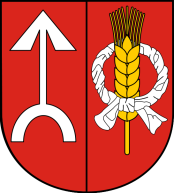 miejscowośćLiczba złożonych deklaracji (wszyscy właściciele nieruchomości zamieszkałych zadeklarowali segregację odpadów)Borkowizna37Czółna114Krebsówka63Krężnica Jara381Majdan Sobieszczański42Marianka58Niedrzwica Duża1093Niedrzwica Kościelna373Niedrzwica Kościelna Kolonia26Osmolice Kolonia25Radawczyk54Radawczyk Kol. Pierwsza54Sobieszczany60Sobieszczany Kolonia120Strzeszkowice Duże265Strzeszkowice Małe34Tomaszówka60Trojaczkowice30Warszawiaki36Załucze75RAZEM3 000Kod OdpadulatalataKod Odpadu20162017Kod OdpaduIlość w MgIlość w MgOdpady odebrane bezpośrednio z nieruchomościOdpady odebrane bezpośrednio z nieruchomościOdpady odebrane bezpośrednio z nieruchomościOdpady odebrane bezpośrednio z nieruchomości200301Niesegregowane (zmieszane) odpady komunalne1 142,680997,400200199Inne niewymienione frakcje zbierane w sposób selektywny146,990230,05015 01 07Opakowania ze szkła59,96038,50016 01 03Zużyte opony16,3000,0Odpady odebrane z PSZOKOdpady odebrane z PSZOKOdpady odebrane z PSZOKOdpady odebrane z PSZOK20 01 99Inne niewymienione frakcje zbierane w sposób selektywny11,5900,020 03 99Odpady komunalne niewymienione w innych podgrupach (popiół)77,00088,86017 01 07Zmieszane odpady z betonu gruzu ceglanego81,70097,82017 01 01Odpady betonu oraz gruz betonowy z rozbiórek i remontów124,00086,74017 06 04Materiały izolacyjne0,07,22017 03 80	Odpadowa papa0,00,64020 01 28Farby, tusze, farby drukarskie, kleje, lepiszcze i żywice inne niż wymienione w 20 01 270,2000,16020 03 07Odpady wielkogabarytowe52,64085,94016 01 03Zużyte opony12,5729,52020 01 32Leki inne niż wymienione w 20 01 310,00,2015 01 10*Opakowania zawierające pozostałości substancji niebezpiecznych lub nimi zanieczyszczone0,00,24020 01 27*Farby, tusze, farby drukarskie, kleje, lepiszcze i żywice zawierające substancje niebezpieczne0,00,8813 02 08*Inne oleje silnikowe, przekładniowe i smarowe0,00,0620 02 01Odpady ulegające biodegradacji57,48032,12020 01 36Zużyte urządzenia elektryczne i elektroniczne3,1005,5620 01 23*Urządzenia zawierające freony2,0404,120 01 35*Zużyte urządzenia elektryczne i elektroniczne inne niż wymienione w 20 01 21 i 20 01 23 zawierające niebezpieczne składniki (1)4,9906,5LP.MIEJSCOWOŚĆULICANR POSESJI1NIEDRZWICA DUŻAGÓRKI101, 1331NIEDRZWICA DUŻALUBELSKA154, 1561NIEDRZWICA DUŻAROWEROWA7,91NIEDRZWICA DUŻAMURARSKA4, 4A, 4C, 6, 7, 8, 161NIEDRZWICA DUŻAPOLNA4, 11, 401NIEDRZWICA DUŻAPRZERWANA52RADAWCZYK6, 7,25, 26, 42, 43, 45, 46, 85, 88, 90A3RADAWCZYK-KOL.PIERWSZA76A, 79, 80, 81, 83, 86, 91, 92, 93, 944STRZESZKOWICE DUŻE1, 2, 4, 11, 12, 13, 19, 23, 25, 27, 28, 64, 65, 66, 67, 68, 71, 72, 326, 327, 329, 329A, 329B, 341, 342, 343, 3465TROJACZKOWICE446BORKOWIZNA7, 9A, 23, 25, 27, 29, 35, 37, 457CZÓŁNA2, 3, 4A, 21, 23A, 24, 26, 71 , 73,114, 211, 223, 229, 2338KREBSÓWKA19KRĘŻNICA JARA32A, 129, 130, 221, 239, 491, 610, 61310MAJDAN SOBIESZCZAŃSKI13, 15, 19, 114, 115, 11611MARIANKA34, 35, 36, 37, 39, 41, 44, 45, 108, 108A12NIEDRZWICA KOŚCIELNA    LEŚNA35, 3712NIEDRZWICA KOŚCIELNA    OLCHOWA812NIEDRZWICA KOŚCIELNA    STEFANÓW16, 18, 24, 31, 33, 41, 5012NIEDRZWICA KOŚCIELNA    ZALESIE912NIEDRZWICA KOŚCIELNA    ZASTAWNA9, 1113SOBIESZCZANY115, 116, 118, 11914SOBIESZCZANY-KOLONIA106, 108, 124, 125, 126, 127, 128, 129, 178, 181, 182, 183, 18515TOMASZÓWKA95A, 97, 99, 100, 102, 104, 113FORMULARZ OFERTOWYDLA PRZETARGU NIEOGRANICZONEGO  pn.„Odbiór i zagospodarowanie odpadów komunalnych z nieruchomości zamieszkałych położonych na terenie Gminy Niedrzwica Duża oraz odbiór i zagospodarowanie odpadów komunalnych z Punktu Selektywnej Zbiórki Odpadów (PSZOK) zlokalizowanego na terenie oczyszczalni ścieków w Niedrzwicy Dużej przy ul. Górki 43 A”Firma:........................................................................................................adres: ulica ....................................................... kod................................................  miejscowość ..........................................................................................................tel.:..............................................	fax: ..........................................................NIP: …………………e-mail:……………………………..………………………………………………….Nr rachunku bankowego, na który należy zwrócić wadium (jeżeli dotyczy) …………..……………………………………………………………………………………………….………Tabela dotycząca obsługi PSZOKTabela dotycząca obsługi PSZOKobsługa PSZOK w godz. od 8.00 do 15.00            – 0 pkt.obsługa PSZOK w godz. od 7.30 do 15.00            – 40 pkt.Rodzaj USŁUG – Nazwa zadania  Miejsce wykonania/podmiot zlecający usługęWartość robótbrutto  (zł)Data wykonaniaPodmiot na rzecz, którego Wykonawca wykonał usługiTony (Mg)Pojazdy przystosowane do odbierania zmieszanych odpadów komunalnychPojazdy przystosowane do odbierania zmieszanych odpadów komunalnychPojazdy przystosowane do odbierania zmieszanych odpadów komunalnychLp.Typ pojazdu specjalistycznegoInformacja o podstawie do dysponowania zasobem123Pojazdy przystosowane do odbierania frakcji suchejPojazdy przystosowane do odbierania frakcji suchejPojazdy przystosowane do odbierania frakcji suchejTyp pojazdu specjalistycznegoInformacja o podstawie do dysponowania zasobem123Pojazd do odbierania odpadów bez funkcji kompaktującejPojazd do odbierania odpadów bez funkcji kompaktującejPojazd do odbierania odpadów bez funkcji kompaktującejTyp pojazdu specjalistycznegoInformacja o podstawie do dysponowania zasobem123samochód z dźwigiem (typu hakowiec).samochód z dźwigiem (typu hakowiec).samochód z dźwigiem (typu hakowiec).Typ pojazdu specjalistycznegoInformacja o podstawie do dysponowania zasobem123